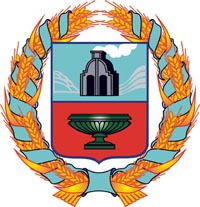 АДМИНИСТРАЦИЯ Тюменцевского района АлтайскогокраяПОСТАНОВЛЕНИЕ с. ТюменцевоОб утверждении административного регламента предоставления муниципальной услуги «Предоставление земельных участков, находящихся в муниципальной собственности, и земельных участков, государственная собственность на которые не разграничена, без проведения торгов»В целях повышения качества предоставления и доступности муниципальной услуги, создания комфортных условий для получения муниципальной услуги, в том числе через краевое автономное учреждение «Многофункциональный центр предоставления государственных и муниципальных услуг Алтайского края» в электронной форме с использованием федеральной государственной информационной системы «Единый  портал государственных и муниципальных услуг (функций), универсальной электронной карты с соблюдением норм законодательства Российской Федерации о защите персональных данных, руководствуясь Федеральными законами от 27 июля 2010года №210-ФЗ «Об организации предоставления государственных и муниципальных услуг» и от 06.10.2003 №131-ФЗ «Об общих принципах организации местного самоуправления в Российской Федерации», ПОСТАНОВЛЯЮ:1. Утвердить административный регламент предоставления муниципальной услуги «Предварительное согласование предоставления земельных участков, находящихся в муниципальной собственности, и земельных участков, государственная собственность на которые не разграничена, без проведения торгов» (приложение 1).2. Обнародовать данное постановление на официальном сайте Администрации Тюменцевского района.3. Контроль за выполнением настоящего постановления возложить на комитет по экономике, имущественным и земельным отношениям (Кулаева О.В.).Глава Тюменцевского района							И.И. ДитцПриложение 1Административный регламентпредоставления муниципальной услуги «Предоставление земельных участков, находящихся в муниципальной собственности, и земельных участков, государственная собственность на которые не разграничена, без проведения торгов» Общие положения1.1. Предмет административного регламента.Административный регламент предоставления муниципальной услуги «Предоставление земельных участков, находящихся в муниципальной собственности, и земельных участков, государственная собственность на которые не разграничена, без проведения торгов» (далее – «Административный регламент») разработан в целях повышения качества предоставления и доступности муниципальной услуги, создания комфортных условий для получения муниципальной услуги, в том числе через краевое автономное учреждение «Многофункциональный центр предоставления государственных и муниципальных услуг Алтайского края» (далее – «Многофункциональный центр»), в электронной форме с использованием федеральной государственной информационной системы «Единый портал государственных и муниципальных услуг (функций)» (далее – «Единый портал государственных и муниципальных услуг (функций)») с соблюдением норм законодательства Российской Федерации о защите персональных данных.Административный регламент определяет сроки, требования, условия предоставления и последовательность действий (административных процедур) при осуществлении полномочий органа местного самоуправления по оказанию муниципальной услуги «Предоставление земельных участков, находящихся в муниципальной собственности, и земельных участков, государственная собственность на которые не разграничена, без проведения торгов», за исключением случаев предоставления земельных участков гражданам для индивидуального жилищного строительства, ведения личного подсобного хозяйства в границах населенного пункта, садоводства, дачного хозяйства, гражданам или крестьянским (фермерским) хозяйствам для осуществления крестьянским (фермерским) хозяйством его деятельности в соответствии с частью 1 статьи 39.18 Земельного кодекса. 1.2. Описание заявителей.Правом на подачу заявления о предоставлении государственной услуги обладают граждане, юридические лица, заинтересованные в предоставлении в собственность, аренду, постоянное (бессрочное) пользование, безвозмездное пользование земельных участков, находящихся в муниципальной собственности, или земельных участков, государственная собственность на которые не разграничена (далее – «заявители»). За предоставлением муниципальной услуги может обратиться уполномоченный представитель юридического лица, законный или уполномоченный представитель физического лица при представлении документов, подтверждающих полномочия (далее – «представитель»).II. Стандарт предоставления муниципальной услуги2.1. Наименование муниципальной услуги.«Предоставление земельных участков, находящихся в муниципальной собственности, и земельных участков, государственная собственность на которые не разграничена, без проведения торгов».2.2. Наименование органа местного самоуправления, предоставляющего муниципальную услугу.Предоставление муниципальной услуги осуществляется Администрацией Тюменцевского района, наделенным соответствующими полномочиями в соответствии с федеральным законодательством, законодательством Алтайского края и муниципального образования. Процедуры приема документов от заявителя, рассмотрения документов и выдачи результата предоставления муниципальной услуги осуществляется должностными лицами (муниципальными служащими) комитета по экономике, имущественным и земельным отношениям Администрации Тюменцевского района 2.3. Требования к порядку информирования о предоставлении муниципальной услуги.2.3.1. Информация по вопросам предоставления муниципальной услуги является открытой и общедоступной, может быть получена заявителем лично посредством письменного и (или) устного обращения, через электронную почту, по телефону для справок, на официальном интернет-сайте Администрации Тюменцевского района, на информационных стендах в залах приема заявителей в Администрации Тюменцевского района, в Многофункциональном центре при личном обращении заявителя и в центре телефонного обслуживания, на интернет-сайте Многофункционального центра, при использовании Единого портала государственных и муниципальных услуг (функций) в информационно - телекоммуникационной сети «Интернет».  2.3.2. Сведения о месте нахождения Администрации Тюменцевского района, предоставляющего муниципальную услугу, графике работы, почтовом адресе и адресах электронной почты для направления обращений, о телефонных номерах размещены на официальном интернет-сайте Администрации Тюменцевского района, на информационном стенде в зале приема заявителей, на Едином портале государственных и муниципальных услуг (функций), а также в приложении 1 к Административному регламенту.2.3.3. Сведения о месте нахождения Многофункционального центра, графике работы, адресе официального интернет-сайта, адрес электронной почты, контактный телефон центра телефонного обслуживания размещаются на информационном стенде Администрации Тюменцевского района и в приложении 2 к Административному регламенту.2.3.4. Сведения об органах государственной власти, органах местного самоуправления и организациях, участвующих в предоставлении муниципальной услуги.При предоставлении муниципальной услуги Администрация Тюменцевского района взаимодействует с Федеральной налоговой службой, Федеральной службой государственной регистрации, кадастра и картографии, иными органами государственной власти, органами местного самоуправления и подведомственными государственным органам или органам местного самоуправления организациями, в распоряжении которых имеются сведения, указанные в пункте 2.7.3 Административного регламента.2.3.5. При обращении заявителя в Администрацию Тюменцевского района письменно или через электронную почту за получением информации (получения консультации) по вопросам предоставления муниципальной услуги ответ направляется в срок, не превышающий 30 дней со дня регистрации обращения.2.3.5.1. По телефону специалисты Администрации Тюменцевского района дают исчерпывающую информацию по предоставлению муниципальной услуги. 2.3.5.2. Консультации по предоставлению муниципальной услуги осуществляются специалистами Администрации Тюменцевского района при личном обращении в рабочее время (приложение 1).2.3.5.3. Консультации по предоставлению муниципальной услуги осуществляются по следующим вопросам:1) перечень документов, необходимых для предоставления муниципальной услуги, комплектность (достаточность) представленных документов;2) источник получения документов, необходимых для представления муниципальной услуги;3) время приема и выдачи документов;4) сроки предоставления муниципальной услуги;5) порядок обжалования действий (бездействия) и решений, осуществляемых и принимаемых в ходе предоставления муниципальной услуги. 6) иные вопросы, входящие в компетенцию органа местного самоуправления, предоставляющего муниципальную услугу.2.3.5.4. При осуществлении консультирования специалисты Администрации Тюменцевского района в вежливой и корректной форме, лаконично, по существу вопроса обязаны представиться (указать фамилию, имя, отчество, должность), дать ответы на заданные гражданином вопросы. 2.3.5.5. Если поставленные гражданином вопросы не входят в компетенцию Администрации Тюменцевского района, специалист информирует посетителя о невозможности предоставления сведений и разъясняет ему право обратиться в орган, в компетенцию которого входят ответы на поставленные вопросы.2.3.5.6. Время консультации при личном приеме не должно превышать 15 минут с момента начала консультирования.2.3.6. При предоставлении муниципальной услуги запрещается требовать от заявителя осуществления действий, в том числе согласований, необходимых для получения муниципальной услуги и связанных с обращением в государственные органы, органы местного самоуправления и организации, подведомственные государственным органам и органам местного самоуправления, за исключением получения услуг, включенных в Перечень услуг, которые являются необходимыми и обязательными для предоставления муниципальных услуг на территории Тюменцевского района.2.4. Результат предоставления муниципальной услуги.Результатом предоставления муниципальной услуги является направление (выдача) заявителю следующих документов:решения о предоставлении земельного участка в собственность бесплатно;решения о предоставлении земельного участка в постоянное (бессрочное) пользование;решения об отказе в предоставлении земельного участка без проведения торгов;подписанных органом местного самоуправления экземпляров проекта договора купли-продажи земельного участка;подписанных органом местного самоуправления экземпляров проекта договора аренды земельного участка;подписанных органом местного самоуправления экземпляров проекта договора безвозмездного пользования земельным участком.2.5. Срок предоставления муниципальной услуги.2.5.1. Срок предоставления муниципальной услуги не должен превышать 30 дней со дня поступления заявления о предоставлении земельного участка, находящегося в муниципальной собственности, и земельного участка, государственная собственность на который не разграничена, без проведения торгов (далее – «заявление о предоставлении земельного участка»).2.5.2. Срок приостановления предоставления муниципальной услуги:Основания для приостановления предоставления услуги отсутствуют.2.6. Перечень нормативных правовых актов, непосредственно регулирующих предоставление муниципальной услуги.Предоставление муниципальной услуги осуществляется в соответствии со следующими нормативными правовыми актами: 1) Конституцией Российской Федерации («Российская газета», 25.12.1993, №237);2) Земельным кодексом Российской Федерации от 25.10.2001 №136-ФЗ («Российская газета», 30.10.2001, №211-212);3) Федеральным законом от 25.10.2001 №137-ФЗ «О введении в действие Земельного кодекса Российской Федерации» («Российская газета», 30.10.2001, №211-212);4) Федеральным законом от 11.06.2003 №74-ФЗ «О крестьянском (фермерском) хозяйстве» («Российская газета», 17.06.2003, №115); 5) Федеральным законом от 24.07.2002 №101-ФЗ «Об обороте земель сельскохозяйственного назначения» («Российская газета», 27.07.20023, №137);6) Федеральным законом от 06.10.2003 №131-ФЗ «Об общих принципах организации местного самоуправления в Российской Федерации» («Российская газета», 08.10.2003, №202);7) Федеральным законом от 27.07.2010 №210-ФЗ «Об организации предоставления государственных и муниципальных услуг» («Российская газета», 30.07.2010, №168); 8) Федеральным законом от 27.07.2006 №152-ФЗ «О персональных данных» («Российская газета», 29.07.2006, №165);9) Приказом Министерства экономического развития Российской Федерации от 12.01.2015 № 1 «Об утверждении перечня документов, подтверждающих право заявителя на приобретение земельного участка без проведения торгов» («Официальный интернет-портал правовой информации» (www.pravo.gov.ru) 28.02.2015 г.);10) приказом Минэкономразвития России от 14.01.2015 №7 «Об утверждении порядка и способов подачи заявлений об утверждении схемы расположения земельного участка или земельных участков на кадастровом плане территории, заявления о проведении аукциона по продаже земельного участка, находящегося в государственной или муниципальной собственности, или аукциона на право заключения договора аренды земельного участка, находящегося в государственной или муниципальной собственности, заявления о предварительном согласовании предоставления земельного участка, находящегося в государственной или муниципальной собственности, заявления о предоставлении земельного участка, находящегося в государственной или муниципальной собственности, и заявления о перераспределении земель и (или) земельных участков, находящихся в государственной или муниципальной собственности, и земельных участков, находящихся в частной собственности, в форме электронных документов с использованием информационно-телекоммуникационной сети «Интернет», а также требований к их формату»;11) Законом Алтайского края от 22.12.2015 № 123-ЗС «О реализации отдельных полномочий по распоряжению земельными участками, находящимися в государственной или муниципальной собственности» (Сборник законодательства Алтайского края, декабрь 2015, 236, ч. 1, с.82);12) Уставом Тюменцевского района;13) Положением о комитете по экономике, имущественным и земельным отношениям Тюменцевского района Алтайского края;14) иными муниципальными правовыми актами2.7. Исчерпывающий перечень документов, необходимых в соответствии с нормативными правовыми актами для предоставления муниципальной услуги и услуг, которые являются необходимыми и обязательными для предоставления муниципальной услуги, подлежащих представлению заявителем, порядок их предоставления.2.7.1. Основанием для предоставления муниципальной услуги.Основанием для предоставления муниципальной услуги является заявление о предоставлении земельного участка (приложение 5 к Административному регламенту).Заявление может быть представлено лично в орган местного самоуправления либо Многофункциональный центр, направлено посредством почтовой связи на бумажном носителе, либо путем заполнения формы запроса, размещенной на официальном сайте муниципального образования в сети «Интернет», в том числе посредством отправки через личный кабинет Единого портала государственных или муниципальных услуг (функций), либо путем направления электронного документа в орган местного самоуправления на официальную электронную почту.2.7.1.1. В заявлении указываются:1) фамилия, имя, отчество, место жительства заявителя и реквизиты документа, удостоверяющего личность заявителя, согласие на обработку его персональных данных в соответствии с требованиями Федерального закона от 27.07.2006 № 152-ФЗ (для гражданина);2) наименование и место нахождения заявителя (юридического лица), а также государственный регистрационный номер записи о государственной регистрации юридического лица в едином государственном реестре юридических лиц, идентификационный номер налогоплательщика, за исключением случаев, если заявителем является иностранное юридическое лицо;3) кадастровый номер испрашиваемого земельного участка;4) основание предоставления земельного участка без проведения торгов из числа предусмотренных пунктом 2 статьи 39.3, статьей 39.5, пунктом 2 статьи 39.6 или пунктом 2 статьи 39.10 Земельного кодекса;5) вид права, на котором заявитель желает приобрести земельный участок, если предоставление земельного участка указанному заявителю допускается на нескольких видах прав;6) цель использования земельного участка;7) реквизиты решения об изъятии земельного участка для государственных или муниципальных нужд в случае, если земельный участок предоставляется взамен земельного участка, изымаемого для государственных или муниципальных нужд;8) реквизиты решения об утверждении документа территориального планирования и (или) проекта планировки территории, в случае, если земельный участок предоставляется для размещения объектов, предусмотренных этим документом и (или) проектом;9) реквизиты решения о предварительном согласовании предоставления земельного участка в случае, если испрашиваемый земельный участок образовывался или его границы уточнялись на основании данного решения;10) почтовый адрес и (или) адрес электронной почты для связи с заявителем. 2.7.2. Перечень документов, представляемых заявителем (представителем заявителя) лично: 1) документы, подтверждающие право заявителя на приобретение земельного участка без проведения торгов и предусмотренные перечнем, утверждённым приказом Минэкономразвития от 12.01.2015 №1 «Об утверждении перечня документов, подтверждающих право заявителя на приобретение земельного участка без проведения торгов», за исключением документов, которые должны быть представлены в уполномоченный орган в порядке межведомственного информационного взаимодействия (приложение 6 к Административному регламенту);2) документ, подтверждающий личность заявителя (представление указанного документа не требуется в случае представления заявления посредством отправки через личный кабинет Единого портала государственных и муниципальных услуг (функций), а также если заявление подписано усиленной квалифицированной подписью);3) документ, подтверждающий полномочия представителя заявителя, в случае, если с заявлением о предоставлении земельного участка без проведения торгов обращается представитель заявителя;4) заверенный перевод на русский язык документов о государственной регистрации юридического лица в соответствии с законодательством иностранного государства в случае, если заявителем является иностранное юридическое лицо;5) подготовленные некоммерческой организацией, созданной гражданами, списки ее членов в случае, если подано заявление о предоставлении земельного участка в безвозмездное пользование указанной организации для ведения огородничества или садоводства.Предоставление указанных документов не требуется, в случае если указанные документы направлялись в Администрацию Тюменцевского района с заявлением о предварительном согласовании предоставления земельного участка, по итогам рассмотрения которого принято решение о предварительном согласовании предоставления земельного участка.2.7.3. Перечень документов (сведений), запрашиваемых органом местного самоуправления в порядке межведомственного взаимодействия.Исчерпывающий перечень документов, необходимых в соответствии с нормативными правовыми актами для предоставления муниципальной услуги, которые находятся в распоряжении государственных органов, органов местного самоуправления и иных органов, участвующих в предоставлении муниципальной услуги, содержится в Перечне документов, подтверждающих право заявителя на приобретение земельного участка, находящегося муниципальной собственности или земельного участка, государственная собственность на который не разграничена, без проведения торгов, указанным в Приложении 7 к Административному регламенту.2.8. Гражданин при подаче заявления лично, через Многофункциональный центр должен предъявить паспорт гражданина Российской Федерации, а в случаях, предусмотренных законодательством Российской Федерации, иной документ, удостоверяющий его личность. Уполномоченный представитель заявителя должен предъявить документ, удостоверяющий полномочия представителя. 2.9. Порядок и способы подачи заявления и документов на получение муниципальной услуги в форме электронных документов с использованием сети «Интернет» определяются в соответствии с приказом Минэкономразвития России от 14.01.2015 №7.Заявление в форме электронного документа по выбору заявителя представляется в орган местного самоуправления:путем заполнения формы запроса, размещенной на официальном сайте муниципального образования в сети Интернет (далее – «официальный сайт»), в том числе посредством отправки через личный кабинет Единого портала государственных или муниципальных услуг (функций) или местного портала (при наличии);путем направления электронного документа в орган местного самоуправления на официальную электронную почту (далее - представление посредством электронной почты). В заявлении указывается один из следующих способов предоставления результатов рассмотрения заявления:в виде бумажного документа, который заявитель получает непосредственно при личном обращении;в виде бумажного документа, который направляется органом местного самоуправления заявителю посредством почтового отправления;в виде электронного документа, размещенного на официальном сайте, ссылка на который направляется органом местного самоуправления заявителю посредством электронной почты;в виде электронного документа, который направляется уполномоченным органом заявителю посредством электронной почты.Дополнительно в заявлении указывается способ предоставления результатов рассмотрения заявления органом местного самоуправления в виде бумажного документа, который заявитель получает непосредственно при личном обращении, либо который направляется органом местного самоуправления заявителю посредством почтового отправления, если результатом его рассмотрения является:решение о предоставлении земельного участка;подписание со стороны органа местного самоуправления договора купли-продажи, договора аренды земельного участка, договора безвозмездного пользования земельным участком.Заявление в форме электронного документа может быть подписано по выбору заявителя (если заявителем является физическое лицо):электронной подписью заявителя (представителя заявителя);усиленной квалифицированной электронной подписью заявителя (представителя заявителя).Заявление от имени юридического лица может быть заверено по выбору заявителя электронной подписью либо усиленной квалифицированной электронной подписью:лица, действующего от имени юридического лица без доверенности;представителя юридического лица, действующего на основании доверенности, выданной в соответствии с законодательством Российской Федерации.При подаче заявлений к нему прилагаются документы, представление которых заявителем предусмотрено пунктом 2.7.2 Административного регламента.Заявление и прилагаемые к ним документы посредством отправки через Единый портал государственных и муниципальных услуг (функций) направляются в виде файлов в формате XML (далее - XML-документ), созданных с использованием XML-схем и обеспечивающих считывание и контроль представленных данных.Заявление представляются в уполномоченный орган в виде файлов в формате doc, docx, txt, xls, xlsx, rtf, если указанные заявления предоставляются в форме электронного документа посредством электронной почты.Электронные документы (электронные образы документов), прилагаемые к заявлению, в том числе доверенности, направляются в виде файлов в форматах PDF, TIF.Качество предоставляемых электронных документов (электронных образов документов) в форматах PDF, TIF должно позволять в полном объёме прочитать текст документа и распознать реквизиты документа.Средства электронной подписи, применяемые при подаче заявлений и прилагаемых к заявлению электронных документов, должны быть сертифицированы в соответствии с законодательством Российской Федерации.Заявление, представленное с нарушением настоящего пункта, не рассматривается органом местного самоуправления.2.10. Запрет требовать от заявителя предоставление иных документов и информации или осуществления действий для получения муниципальной услуги.Запрещается требовать от заявителя:Орган местного самоуправления не вправе требовать от заявителя представление других документов кроме документов, истребование которых у заявителя допускается в соответствии с пунктом 2.7.2 Административного регламента или осуществления действий, которые не предусмотрены нормативными правовыми актами, регулирующими отношения, возникающие в связи с предоставлением муниципальной услуги;представления документов и информации, которые находятся в распоряжении органа местного самоуправления, иных органов местного самоуправления, государственных органов, подведомственных организаций в соответствии с нормативными правовыми актами Российской Федерации, нормативными правовыми актами Алтайского края и муниципальными правовыми актами, за исключением документов, указанных в части 6 статьи 7 Федерального закона от 27.07.2010 №210-ФЗ «Об организации предоставления государственных и муниципальных услуг».2.11. Исчерпывающий перечень оснований для отказа в приеме документов, необходимых для предоставления муниципальной услуги.Заявление о предоставлении земельного участка без торгов возвращается на основании пункта 3 статьи 39.17 Земельного кодекса в следующих случаях если: заявление не соответствуют требованиям пунктов 2.7.1.1 Административного регламента;заявление подано в иной уполномоченный орган;к заявлению не приложены документы, предусмотренные пунктами 2.7.2 Административного регламента.Электронная форма заявления, направленная с использованием сети «Интернет», с нарушением требований, предусмотренных пунктом 2.9. Административного регламента, органом местного самоуправления не рассматривается.2.12. Исчерпывающий перечень оснований для отказа в предоставлении муниципальной услуги.Основанием для отказа в предоставлении муниципальной услуги являются случаи, определенные статьей 39.16 Земельного кодекса, законом Алтайского края от 22.12.2015 № 123-ЗС «О реализации отдельных полномочий по распоряжению земельными участками, находящимися в государственной или муниципальной собственности»:1) с заявлением о предоставлении земельного участка обратилось лицо, которое в соответствии с земельным законодательством не имеет права на приобретение земельного участка без проведения торгов;2) указанный в заявлении о предоставлении земельного участка земельный участок предоставлен на праве постоянного (бессрочного) пользования, безвозмездного пользования, пожизненного наследуемого владения или аренды, за исключением случаев, если с заявлением о предоставлении земельного участка обратился обладатель данных прав или подано заявление о предоставлении земельного участка в соответствии с подпунктом 10 пункта 2 статьи 39.10 Земельного кодекса;3) указанный в заявлении о предоставлении земельного участка земельный участок предоставлен некоммерческой организации, созданной гражданами, для ведения огородничества, садоводства, дачного хозяйства или комплексного освоения территории в целях индивидуального жилищного строительства, за исключением случаев обращения с заявлением члена этой некоммерческой организации либо этой некоммерческой организации, если земельный участок относится к имуществу общего пользования;4) на указанном в заявлении о предоставлении земельного участка земельном участке расположены здание, сооружение, объект незавершенного строительства, принадлежащие гражданам или юридическим лицам, за исключением случаев, если сооружение (в том числе сооружение, строительство которого не завершено) размещается на земельном участке на условиях сервитута или на земельном участке размещен объект, предусмотренный пунктом 3 статьи 39.36 Земельного кодекса, и это не препятствует использованию земельного участка в соответствии с его разрешенным использованием либо с заявлением о предоставлении земельного участка обратился собственник этих здания, сооружения, помещений в них, этого объекта незавершенного строительства;5) на указанном в заявлении о предоставлении земельного участка земельном участке расположены здание, сооружение, объект незавершенного строительства, находящиеся в государственной или муниципальной собственности, за исключением случаев, если сооружение (в том числе сооружение, строительство которого не завершено) размещается на земельном участке на условиях сервитута или с заявлением о предоставлении земельного участка обратился правообладатель этих здания, сооружения, помещений в них, этого объекта незавершенного строительства;6) указанный в заявлении о предоставлении земельного участка земельный участок является изъятым из оборота или ограниченным в обороте и его предоставление не допускается на праве, указанном в заявлении о предоставлении земельного участка;7) указанный в заявлении о предоставлении земельного участка земельный участок является зарезервированным для государственных или муниципальных нужд в случае, если заявитель обратился с заявлением о предоставлении земельного участка в собственность, постоянное (бессрочное) пользование или с заявлением о предоставлении земельного участка в аренду, безвозмездное пользование на срок, превышающий срок действия решения о резервировании земельного участка, за исключением случая предоставления земельного участка для целей резервирования;8) указанный в заявлении о предоставлении земельного участка земельный участок расположен в границах территории, в отношении которой с другим лицом заключен договор о развитии застроенной территории, за исключением случаев, если с заявлением о предоставлении земельного участка обратился собственник здания, сооружения, помещений в них, объекта незавершенного строительства, расположенных на таком земельном участке, или правообладатель такого земельного участка;9) указанный в заявлении о предоставлении земельного участка земельный участок расположен в границах территории, в отношении которой с другим лицом заключен договор о развитии застроенной территории, или земельный участок образован из земельного участка, в отношении которого с другим лицом заключен договор о комплексном освоении территории, за исключением случаев, если такой земельный участок предназначен для размещения объектов федерального значения, объектов регионального значения или объектов местного значения и с заявлением о предоставлении такого земельного участка обратилось лицо, уполномоченное на строительство указанных объектов;10) указанный в заявлении о предоставлении земельного участка земельный участок образован из земельного участка, в отношении которого заключен договор о комплексном освоении территории или договор о развитии застроенной территории, и в соответствии с утвержденной документацией по планировке территории предназначен для размещения объектов федерального значения, объектов регионального значения или объектов местного значения, за исключением случаев, если с заявлением о предоставлении в аренду земельного участка обратилось лицо, с которым заключен договор о комплексном освоении территории или договор о развитии застроенной территории, предусматривающие обязательство данного лица по строительству указанных объектов;11) указанный в заявлении о предоставлении земельного участка земельный участок является предметом аукциона, извещение о проведении которого размещено в соответствии с пунктом 19 статьи 39.11 Земельного кодекса;12) в отношении земельного участка, указанного в заявлении о его предоставлении, поступило предусмотренное подпунктом 6 пункта 4 статьи 39.11 Земельного кодекса заявление о проведении аукциона по его продаже или аукциона на право заключения договора его аренды при условии, что такой земельный участок образован в соответствии с подпунктом 4 пункта 4 статьи 39.11 Земельного кодекса и уполномоченным органом не принято решение об отказе в проведении этого аукциона по основаниям, предусмотренным пунктом 8 статьи 39.11 Земельного кодекса;13) в отношении земельного участка, указанного в заявлении о его предоставлении, опубликовано и размещено в соответствии с подпунктом 1 пункта 1 статьи 39.18 Земельного кодекса извещение о предоставлении земельного участка для индивидуального жилищного строительства, ведения личного подсобного хозяйства, садоводства, дачного хозяйства или осуществления крестьянским (фермерским) хозяйством его деятельности;14) разрешенное использование земельного участка не соответствует целям использования такого земельного участка, указанным в заявлении о предоставлении земельного участка, за исключением случаев размещения линейного объекта в соответствии с утвержденным проектом планировки территории;15) испрашиваемый земельный участок не включен в утвержденный в установленном Правительством Российской Федерации порядке перечень земельных участков, предоставленных для нужд обороны и безопасности и временно не используемых для указанных нужд, в случае, если подано заявление о предоставлении земельного участка в соответствии с подпунктом 10 пункта 2 статьи 39.10 Земельного кодекса;16) площадь земельного участка, указанного в заявлении о предоставлении земельного участка некоммерческой организации, созданной гражданами, для ведения огородничества, садоводства, превышает предельный размер, установленный в соответствии с федеральным законом;17) указанный в заявлении о предоставлении земельного участка земельный участок в соответствии с утвержденными документами территориального планирования и (или) документацией по планировке территории предназначен для размещения объектов федерального значения, объектов регионального значения или объектов местного значения и с заявлением о предоставлении земельного участка обратилось лицо, не уполномоченное на строительство этих объектов;18) указанный в заявлении о предоставлении земельного участка земельный участок предназначен для размещения здания, сооружения в соответствии с государственной программой Российской Федерации, государственной программой субъекта Российской Федерации и с заявлением о предоставлении земельного участка обратилось лицо, не уполномоченное на строительство этих здания, сооружения;19) предоставление земельного участка на заявленном виде прав не допускается;20) в отношении земельного участка, указанного в заявлении о его предоставлении, не установлен вид разрешенного использования;21) указанный в заявлении о предоставлении земельного участка земельный участок не отнесен к определенной категории земель;22) в отношении земельного участка, указанного в заявлении о его предоставлении, принято решение о предварительном согласовании его предоставления, срок действия которого не истек, и с заявлением о предоставлении земельного участка обратилось иное не указанное в этом решении лицо;23) указанный в заявлении о предоставлении земельного участка земельный участок изъят для государственных или муниципальных нужд и указанная в заявлении цель предоставления такого земельного участка не соответствует целям, для которых такой земельный участок был изъят, за исключением земельных участков, изъятых для государственных или муниципальных нужд в связи с признанием многоквартирного дома, который расположен на таком земельном участке, аварийным и подлежащим сносу или реконструкции;24) границы земельного участка, указанного в заявлении о его предоставлении, подлежат уточнению в соответствии с Федеральным законом «О государственной регистрации недвижимости»;25) площадь земельного участка, указанного в заявлении о его предоставлении, превышает его площадь, указанную в схеме расположения земельного участка, проекте межевания территории или в проектной документации лесных участков, в соответствии с которыми такой земельный участок образован, более чем на десять процентов;26) наличие принятого в отношении земельного участка решения уполномоченного органа о его образовании (формировании) с целью проведения аукциона или решения о проведении аукциона;27) наличие принятого в отношении земельного участка решения уполномоченного органа об отборе земельных участков для последующего их предоставления жилищно-строительным кооперативам;28) включение земельного участка в перечень земельных участков, предоставляемых для индивидуального жилищного строительства или ведения личного подсобного хозяйства гражданам в соответствии с законом Алтайского края от 16.12.2002 № 88-ЗС «О бесплатном предоставлении в собственность земельных участков» и законом Алтайского края от 09.11.2015 № 98-ЗС «О бесплатном предоставлении в собственность земельных участков»;29) несоответствие площади земельного участка предельным максимальным и минимальным размерам земельного участка, установленным градостроительными регламентами, нарушение требований нормативов градостроительного проектирования, строительных норм и правил, устанавливающих нормы отвода земель для конкретных видов деятельности;30) наличие обеспечительных мер, наложенных в отношении земельного участка;31) наличие судебного спора о правах на земельный участок, объект недвижимости, расположенный на земельном участке, судебного спора о границах и площади земельного участка и (или) смежных с ним земельных участков;32) нахождение земельного участка или части земельного участка в границах зон с особыми условиями использования, зон градостроительных ограничений и иных территорий, в которых в соответствии с действующим законодательством не допускается и (или) ограничивается размещение объекта либо осуществление деятельности, указанной в заявлении в качестве цели предоставления земельного участка;33) наличие в отношении земельного участка ранее поданного заявления иных лиц о его предоставлении, за исключением случаев, предусмотренных подпунктами 1-7, 9 пункта 2 статьи 39.3 и подпунктами 5-11, 13, 13.1, 23.1, 31, 32 пункта 2 статьи 39.6 Земельного кодекса;34) наличие установленного пересечения границ земельного участка с границами иного земельного участка, за исключением случая если право на такой земельный участок ранее зарегистрировано в установленном федеральным законодательством порядке.2.13. Перечень услуг, которые являются необходимыми и обязательными для предоставления муниципальной услуги.Необходимые и обязательные услуги для предоставления муниципальной услуги определяются Администрацией Тюменцевского района самостоятельно на основании соответствующих нормативных правовых актов муниципального образования.2.14. Порядок, размер и основания взимания государственной пошлины или иной платы, установленной за предоставление муниципальной услуги.Муниципальная услуга предоставляется бесплатно.2.15. Максимальный срок ожидания в очереди при подаче заявления о предоставлении муниципальной услуги и при получении результата предоставления муниципальной услуги.Срок ожидания в очереди при подаче заявления о предоставлении муниципальной услуги и при получении результата предоставления муниципальной услуги не должен превышать 15 минут.2.16. Срок регистрации заявления о предоставлении муниципальной услуги.Регистрация документов, поданных заявителем, в том числе в электронном виде, осуществляется в день приема.2.17. Требования к помещениям, в которых предоставляется муниципальная услуга, к местам ожидания, местам для заполнения заявлений о предоставлении муниципальной услуги, информационным стендам с образцами их заполнения и перечнем документов, необходимых для предоставления муниципальной услуги.2.17.1. Помещение, в котором осуществляется прием заявителей, должно обеспечивать:1) комфортное расположение заявителя и должностного лица Администрации Тюменцевского района;2) возможность и удобство оформления заявителем письменного обращения;3) доступ к нормативным правовым актам, регулирующим предоставление муниципальной услуги;4) наличие информационных стендов с образцами заполнения заявлений и перечнем документов, необходимых для предоставления муниципальной услуги.2.17.2. Вход и передвижение по помещению, в котором проводится личный прием, не должны создавать затруднений для лиц с ограниченными возможностями.2.17.3. Информирование заявителей по предоставлению муниципальной услуги в части факта поступления заявления, его входящих регистрационных реквизитов, наименования структурного подразделения Администрации Тюменцевского района, ответственного за его исполнение, и т.п. осуществляет специалист Администрации Тюменцевского района.2.17.4. Места информирования, предназначенные для ознакомления заявителей с информационными материалами, оборудуются стендами, стульями и столами для возможности оформления документов.2.17.5. На информационных стендах Администрации Тюменцевского района размещается следующая информация: 1) извлечения из законодательных и иных нормативных правовых актов, содержащих нормы, регулирующие деятельность по предоставлению муниципальной услуги;2) график (режим) работы Администрации Тюменцевского района, предоставляющего муниципальную услугу, органов государственной власти, иных органов местного самоуправления и организаций, участвующих в предоставлении муниципальной услуги;3) Административный регламент предоставления муниципальной услуги;4) место нахождения Администрации Тюменцевского района, предоставляющего муниципальную услугу, органов государственной власти, иных органов местного самоуправления и организаций, участвующих в предоставлении муниципальной услуги;5) телефон для справок;6) адрес электронной почты Администрации Тюменцевского района, предоставляющего муниципальную услугу, органов государственной власти, иных органов местного самоуправления и организаций, участвующих в предоставлении муниципальной услуги;7) адрес официального интернет-сайта Администрации Тюменцевского района, предоставляющего муниципальную услугу, органов государственной власти, иных органов местного самоуправления и организаций, участвующих в предоставлении муниципальной услуги;8) порядок получения консультаций;9) порядок обжалования решений, действий (бездействия) должностных лиц Администрации Тюменцевского района, предоставляющего муниципальную услугу.2.17.6. Помещение для оказания муниципальной услуги должно быть оснащено стульями, столами. Количество мест ожидания определяется исходя из фактической нагрузки и возможности для размещения в здании.2.17.7. Кабинет приема заявителей должен быть оборудован информационной табличкой (вывеской) с указанием номера кабинета, фамилии, имени, отчества и должности специалиста, ведущего прием, а также графика работы.2.18. Показатели доступности и качества муниципальной услуги.2.18.1. Целевые значения показателя доступности и качества муниципальной услуги.2.19. Иные требования, в том числе учитывающие особенности предоставления муниципальной услуги через Многофункциональный центр и особенности предоставления муниципальной услуги в электронной форме.2.19.1. Администрация Тюменцевского района обеспечивает возможность получения заявителем информации о предоставляемой муниципальной услуге на официальном интернет-сайте Администрации Тюменцевского района, интернет-сайте Многофункционального центра, а также на Едином портале государственных и муниципальных услуг (функций).2.19.2. Администрация Тюменцевского района обеспечивает возможность получения и копирования заявителями на официальном интернет-сайте Администрации Тюменцевского района, а также на Едином портале государственных и муниципальных услуг (функций) форм заявлений и иных документов, необходимых для получения муниципальной услуги в электронном виде.2.20. Администрацией района выполняются требования Федерального закона от 24.11.1995 N 181-ФЗ "О социальной защите инвалидов в Российской Федерации" в части обеспечения беспрепятственного доступа инвалидов к информации о предоставлении муниципальной услуги, к зданиям и помещениям, в которых предоставляется муниципальная услуга, залу ожидания и местам для заполнения запросов о предоставлении муниципальной услуги (заявлений).Вход в здания и помещения, в которых предоставляется муниципальная услуга, в зал ожидания и места для заполнения запросов о предоставлении муниципальной услуги (заявлений), передвижение по указанным зданиям, помещениям, залу и местам, а также выход из них не должны создавать затруднений для инвалидов и иных маломобильных групп населения.Специалисты администрации района  в случае обращения инвалидов и лиц из числа иных маломобильных групп населения за помощью в преодолении барьеров, препятствующих получению муниципальной услуги:сопровождают инвалидов и лиц из числа иных маломобильных групп населения при передвижении их в здании  к  помещениям, в которых предоставляется муниципальная услуга, по залу ожидания, в местах для заполнения запросов о предоставлении муниципальной услуги (заявлений) и на прилегающем к зданию, в котором предоставляется муниципальная услуга, территории;оказывают инвалидам и лицам из числа иных маломобильных групп населения помощь, необходимую для получения в доступной для них форме информации о предоставлении муниципальной услуги, в том числе об оформлении необходимых для ее получения документов, о совершении других необходимых действий, а также иную помощь в преодолении барьеров, мешающих получению инвалидами и маломобильными группами населения муниципальной услуги наравне с другими лицами.Администрация района обеспечивает:надлежащее размещение носителей информации, необходимых для обеспечения доступности муниципальной услуги для инвалидов, с учетом ограничений их жизнедеятельности;допуск в здание и помещениям, в которых предоставляется муниципальная услуга, в зал ожидания и к местам для заполнения запросов о предоставлении муниципальной услуги (заявлений) сурдопереводчика, тифлосурдопереводчика;допуск в здание и помещениям, в которых предоставляется муниципальная услуга, в зал ожидания и к местам для заполнения запросов о предоставлении муниципальной услуги (заявлений) собаки-проводника при наличии документа, подтверждающего ее специальное обучение, выданного по форме и в порядке, утвержденном приказом Министерства труда и социальной защиты Российской Федерации от 22.06.2015 N 386н "Об утверждении формы документа, подтверждающего специальное обучение собаки-проводника, и порядка его выдачи".Информационные стенды должны размещаться на видном и доступном для граждан месте.На информационных стендах в местах предоставления муниципальной услуги размещается следующая информация, доступная для восприятия гражданами, в том числе инвалидами:текст Регламента;извлечения из нормативных правовых актов Российской Федерации, регулирующих предоставление муниципальной услуги, и регламентирующих полномочия и сферу компетенции органов, предоставляющих муниципальную услугу;форма заявления и образец его заполнения;перечень документов, необходимых для предоставления муниципальной услуги.III. Состав, последовательность и сроки выполнения административных процедур, требования к порядку их выполнения, в том числе особенности выполнения административных процедур в электронной формеБлок-схема предоставления муниципальной услуги приведена в приложении 3 настоящего Административного регламента.Описание последовательности действий при предоставлении муниципальной услуги.3.1. Описание последовательности действий при предоставлении муниципальной услуги включает в себя следующие административные процедуры:1) прием заявления и документов, их регистрация;2) возврат заявления;3) рассмотрение заявления и прилагаемых к нему документов; 4) подготовка результатов предоставления муниципальной услуги;5) информирование и выдача результата предоставления муниципальной услуги;6) направление органом местного самоуправления заявителю сведений о ходе выполнения запроса о предоставлении услуги;7) обеспечение органом местного самоуправления возможности для заявителя оценить качество предоставления услуги3;8) обеспечение органом местного самоуправления возможности для обжалования решений, действий или бездействия должностных лиц органа местного самоуправления при предоставлении муниципальной услуги3.3.1.1. Прием заявления и документов, их регистрация.3.1.1.1. Юридические факты, являющиеся основанием для начала административной процедуры.В случае если не требуется образование испрашиваемого земельного участка или уточнение его границ, основанием для начала предоставления муниципальной услуги является личное обращение заявителя в орган местного самоуправления, Многофункциональный центр с заявлением о предоставлении земельного участка, либо направление заявления с использованием почтовой связи, через Многофункциональный центр или в электронной форме путем заполнения формы запроса, размещенной на официальном сайте муниципального образования в сети «Интернет», в том числе посредством отправки через личный кабинет Единого портала государственных или муниципальных услуг (функций), либо путем направления электронного документа в орган местного самоуправления на официальную электронную почту.При наличии интерактивного сервиса Единого портала государственных и муниципальных услуг (функций) для заявителя предоставляется возможность осуществить запись на прием в орган местного самоуправления в удобные для него дату и время в пределах установленного диапазона.В случае обращения заявителя за предоставлением муниципальной услуги через Мно-гофункциональный центр, заявитель вправе выбрать удобные для него дату и время приема на официальном сайте Многофункционального центра либо через центр телефонного обслуживания Многофункционального центра.3.1.1.2. Сведения о должностном лице, ответственном за выполнение административного действия, входящего в состав административной процедуры.Прием заявления и документов, их регистрация осуществляется специалистом органа местного самоуправления, ответственным за прием и регистрацию заявления (далее – «специалист»). 3.1.1.3. Содержание административного действия, входящего в состав административной процедуры, продолжительность и (или) максимальный срок его выполнения.а) При личном обращении заявителя либо при направлении заявления почтой специалист, ответственный за прием и регистрацию заявления о предоставлении муниципальной услуги и документов, при приеме заявления: 1) устанавливает предмет обращения, личность заявителя (полномочия представителя заявителя);2) проверяет правильность оформления заявления и комплектность представленных документов, указанных в заявлении на предмет соответствия требованиям к предоставляемым документам;3) обеспечивает внесение соответствующей записи в журнал регистрации с указанием даты приема, номера уведомления о приеме заявления, сведений о заявителе, иных необходимых сведений в соответствии с порядком делопроизводства не позднее дня поступления заявления в орган местного самоуправления;4) получает (проверяет наличие) письменное согласие заявителя на обработку его персональных данных в соответствии с требованиями Федерального закона от 27.07.2006 № 152-ФЗ «О персональных данных»;5) уведомляет заявителя о приеме и регистрации заявления.По завершению приема документов при личном обращении специалист формирует расписку в приеме документов. В расписке указывается номер заявления, дата регистрации заявления, наименование муниципальной услуги, перечень документов, представленных заявителем, сроки предоставления услуги, сведения о специалисте, принявшем документы и иные сведения, существенные для предоставления муниципальной услуги. Расписка формируется в двух экземплярах, оба экземпляра подписываются специалистом и заявителем, один экземпляр передается заявителю, второй остается в органе местного самоуправления. При обращении заявителя почтой расписка в приеме документов не формируется.При личном обращении заявитель вправе по собственной инициативе представлять копии документов, заверенных в установленном порядке. В случае, если представленные заявителем документы не заверены в установленном порядке, одновременно с копиями документов предъявляются их оригиналы. Копия документа после проверки ее соответствия оригиналу заверяется лицом, принимающим документы. При личном предоставлении документа сверка производится немедленно, после чего подлинники возвращаются заявителю лицом, принимающим документы. При направлении подлинников документов почтой сверка документов производится в соответствии со сроками административной процедуры по рассмотрению, проверке заявления и документов, после чего подлинники возвращаются вместе с результатом предоставления муниципальной услуги.б) При обращении заявителя через Единый портал государственных и муниципальных услуг (функций) электронный запрос передается в единую автоматизированную информационную систему, предназначенную для предоставления государственных и муниципальных услуг в электронном виде через Единый портал государственных и муниципальных услуг, межведомственного электронного взаимодействия, в том числе ГИС ГМП (далее – АИС).Специалист, ответственный за работу в АИС, при обработке поступившего в АИС электронного заявления: 1) устанавливает предмет обращения, личность заявителя (полномочия представителя заявителя);2) проверяет правильность оформления заявления и комплектность представленных документов на соответствие требованиям, предусмотренным пунктом 2.9 Административного регламента; 3) проверяет наличие в электронной форме запроса соответствующей отметки заявителя о согласии на обработку его персональных данных;4) обеспечивает внесение соответствующей записи в журнал регистрации с указанием даты приема, номера запроса, сведений о заявителе, иных необходимых сведений в соответствии с порядком делопроизводства не позднее дня поступления заявления в орган местного самоуправления;5) уведомляет заявителя о принятии и регистрации заявления;6) в случае если электронные формы документов, подлежащие личному представлению, поступили с нарушением требований, предусмотренных пунктом 2.9 Административного регламента, направляет уведомление с указанием допущенных нарушений требований, в соответствии с которым должно быть представлено заявление в электронной форме (далее – «уведомление о допущенных нарушениях»).АИС автоматически формирует подтверждение о регистрации запроса и направляет заявление в «Личный кабинет» заявителя на Едином портале государственных и муниципальных услуг (функций).в) При обращении заявителя в орган местного самоуправления в электронной форме путем заполнения формы запроса, размещенной на официальном сайте муниципального образования в сети «Интернет», либо посредством направления электронного документа в орган местного самоуправления на официальную электронную почту, специалист:1) устанавливает предмет обращения, личность заявителя (полномочия представителя заявителя);2) проверяет правильность оформления заявления и комплектность представленных документов на соответствие требованиям, предусмотренным пунктом 2.9 Административного регламента; 3) проверяет наличие в электронной форме запроса соответствующей отметки заявителя о согласии на обработку его персональных данных;4) обеспечивает внесение соответствующей записи в журнал регистрации с указанием даты приема, номера запроса, сведений о заявителе, иных необходимых сведений в соответствии с порядком делопроизводства не позднее дня поступления заявления в орган местного самоуправления;5) уведомляет заявителя о принятии и регистрации заявления;6) в случае если электронные формы документов, подлежащие личному представлению, поступили с нарушением требований, предусмотренных пунктом 2.9 Административного регламента, направляет уведомление о допущенных нарушениях.г) При обращении заявителя через Многофункциональный центр специалист Многофункционального центра принимает документы от заявителя и передает в орган местного самоуправления в порядке и сроки, установленные заключенным между ними соглашением о взаимодействии. Заявитель вправе по собственной инициативе представлять в Многофункциональный центр копии документов, заверенных в установленном порядке. В случае, если заявителем представлены копии документов, не заверенные в установленном порядке, одновременно с копиями документов предъявляются их оригиналы. Сверка производится в присутствии заявителя незамедлительно, после чего подлинники возвращаются заявителю лицом, принимающим документы. Копия документа после проверки ее соответствия оригиналу заверяется лицом, принимающим документы. При этом Многофункциональный центр гарантирует полную идентичность заверенных им копий оригиналам документов. В случае, если заявителем предоставлены только оригиналы документов, с них снимаются копии специалистами Многофункционального центра, после чего они возвращаются заявителю.Специалист органа местного самоуправления, ответственный за прием и регистрацию, принимает заявление и пакет документов из Многофункционального центра и регистрирует их в журнале регистрации не позднее дня поступления заявления в орган местного самоуправления. В случае подачи заявления и документов через Многофункциональный центр заявитель дополнительно дает согласие Многофункциональному центру на обработку его персональных данных; 3.1.1.4. Результатом исполнения административной процедуры является:1) При представлении заявителем заявления лично (направлении почтой) – прием, регистрация заявления и прилагаемых документов. Максимальный срок выполнения действий административной процедуры – 30 минут с момента подачи в орган местного самоуправления заявления с комплектом документов. 2) При представлении заявителем заявления в электронной форме путем заполнения формы запроса, размещенной на официальном сайте муниципального образования в сети «Интернет», в том числе посредством отправки через личный кабинет Единого портала государственных или муниципальных услуг (функций), либо путем направления электронного документа в орган местного самоуправления на официальную электронную почту – прием и регистрация заявления и документов, уведомление о регистрации либо уведомление о допущенных нарушениях. Уведомление заявителя о поступлении заявления направляется указанным заявителем в заявлении способом не позднее рабочего дня, следующего за днем поступления заявления в орган местного самоуправления. Уведомление заявителя о регистрации заявления через «Личный кабинет» на Едином портале государственных и муниципальных услуг (функций) осуществляется автоматически после внесения в АИС сведений о регистрации заявления.Уведомление о допущенных нарушениях направляется заявителю на указанный в заявление адрес электронной почты (при наличии) или иным указанным в заявлении способом не позднее пяти рабочих дней со дня представления такого заявления.3) При представлении заявителем заявления через Многофункциональный центр – прием и регистрация заявления и документов, назначение уполномоченного специалиста. Максимальный срок выполнения действий административной процедуры – в течение дня с момента приема из Многофункционального центра в орган местного самоуправления заявления с прилагаемыми документами.3.1.2. Возврат заявления.3.1.2.1. Основанием для начала исполнения административной процедуры является назначение уполномоченного специалиста.Уполномоченный специалист в течении 1 дня со дня поступления к нему заявления проверяет наличие (отсутствие) оснований для возврата заявления, указанных в пункте 2.11 Административного регламента.При наличии указанных в пункте 2.11 Административного регламента оснований для возврата заявления уполномоченный специалист готовит проект уведомления о возврате заявления с указанием причин возврата.Проект уведомления о возврате заявления направляется уполномоченным специалистом с приложенными документами на согласование председателю комитета по экономике, имущественным и земельным отношения Администрации Тюменцевского района в соответствии с порядком делопроизводства.3.1.2.2. Согласованный проект уведомления о возврате заявления с приложенными документами направляются на подпись руководителю органа местного самоуправления.Руководитель органа местного самоуправления рассматривает представленные документы и подписывает уведомления о возврате заявления.3.1.2.3. Подписанное руководителем органа местного самоуправления уведомление о возврате заявления и приложенные документы передаются специалисту, ответственному за регистрацию и отправку документов.3.1.2.4. Ответственный специалист в порядке и сроки, указанные в пункте 3.1.5 Административного регламента, возвращает заявление заявителю.Максимальный срок исполнения административной процедуры не должен превышать 10-ти дней со дня поступления заявления в орган местного самоуправления.3.1.3. Рассмотрение заявления и прилагаемых к нему документов.3.1.3.1. В случае отсутствия оснований для возврата заявления уполномоченный специалист в порядке поступления заявлений и документов осуществляет анализ прилагаемых к заявлению документов. Если заявитель не представил документы, которые находятся в распоряжении государственных органов, органов местного самоуправления и подведомственных государственным органам или органам местного самоуправления организациях, уполномоченный специалист, при необходимости направления межведомственных запросов, вносит соответствующую запись о поступлении заявления в АИС и направляет запросы по каналам межведомственного взаимодействия.3.1.3.2. Уполномоченный специалист приобщает документы и сведения, полученные посредством межведомственного информационного взаимодействия к заявлению, устанавливает наличие либо отсутствие оснований для отказа в предоставлении муниципальной услуги, указанных в пункте 2.12 Административного регламента. Результатом предоставления административной процедуры является установление наличия оснований для предоставления (отказа в предоставлении) муниципальной услуги.Максимальный срок исполнения административной процедуры не должен превышать 14 дней.3.1.4. Подготовка результатов предоставления муниципальной услуги.3.1.4.1. Основанием для начала административной процедуры является установление наличия  оснований для предоставления (отказа в предоставлении) муниципальной услуги.Уполномоченный специалист в течении 7 дней со дня установления наличия оснований для предоставления (отказа в предоставлении) муниципальной услуги, осуществляет следующее административное действие по подготовке результата предоставления муниципальной услуги:1) подготавливает проекты договора купли-продажи земельного участка, договора аренды земельного участка или договора безвозмездного пользования земельным участком в трех экземплярах;2) подготавливает проект решения о предоставлении земельного участка в собственность бесплатно или проект решения о предоставлении земельного участка в постоянное (бессрочное) пользование; 3) подготавливает проект решения об отказе в предоставлении земельного участка при наличии оснований, предусмотренных пунктом 2.12 Административного регламента;Проекты договоров и проекты решений направляются уполномоченным специалистом с приложенными документами на согласование председателю комитета по экономике, имущественным и земельным отношениям Администрации Тюменцевского района на в соответствии с порядком делопроизводства.3.1.4.2. Подготовленные уполномоченным специалистом и согласованные председателем комитета по экономике, имущественным и земельным отношениям Администрации Тюменцевского района проекты договоров купли-продажи земельного участка, аренды земельного участка, безвозмездного пользования земельным участком, решения о предоставлении земельного участка в собственность бесплатно или о предоставлении земельного участка в постоянное (бессрочное) пользование; либо решения об отказе в предоставлении земельного участка направляются на подпись руководителю органа местного самоуправления.3.1.4.3. Руководитель органа местного самоуправления рассматривает представленные документы и подписывает документ, являющийся результатом предоставления муниципальной услуги:1) договор купли-продажи земельного участка в трех экземплярах;2) договор аренды земельного участка в трех экземплярах;3) договор безвозмездного пользования земельным участком;4) решение о предоставлении земельного участка в собственность бесплатно;5) решение о предоставлении земельного участка в постоянное (бессрочное) пользование;6) решение об отказе в предоставлении земельного участка.3.1.4.4. Результатом исполнения административной процедуры является подготовка и подписание следующих документов, являющихся результатом предоставления муниципальной услуги:1) договора купли-продажи земельного участка в трех экземплярах;2) договора аренды земельного участка в трех экземплярах;3) договора безвозмездного пользования земельным участком;4) решения о предоставлении земельного участка в собственность бесплатно;5) решения о предоставлении земельного участка в постоянное (бессрочное) пользование;6) решения об отказе в предоставлении земельного участка.Максимальный срок исполнения административной процедуры не должен превышать 12 дней со дня установления наличия оснований для предоставления (отказа в предоставлении) муниципальной услуги.3.1.5. Информирование и выдача результата предоставления муниципальной услуги.3.1.5.1. Основанием для начала административной процедуры является принятие решения о предоставлении либо отказе в предоставлении муниципальной услуги.3.1.5.2. Уполномоченный специалист не позднее чем через 3 дня со дня принятия одного из указанных в пункте 3.1.4.4 Административного регламента решений выдает или направляет по адресу, указанному в заявлении, либо через Многофункциональный центр заявителю решение о предоставлении земельного участка в собственность бесплатно, решение о предоставлении земельного участка в постоянное (бессрочное) пользование, решение об отказе в предоставлении земельного участка, экземпляры договоров купли-продажи, договоров аренды земельного участка, договоров безвозмездного пользования земельным участком.В случае направления результата предоставления услуги почтой либо через Многофункциональный центр заявителю сообщается о принятом решении и о возможности его получения лично.3.1.5.3. При обращении заявителя через Единый портал государственных и муниципальных услуг (функций) уведомление о принятом решении и о необходимости явиться за получением результата (уведомление о статусе заявления) направляется заявителю в «Личный кабинет» заявителя на Едином портале государственных и муниципальных услуг (функций) либо, по выбору заявителя, на электронную почту или путем направления СМС оповещения.3.1.5.4. При предоставлении муниципальной услуги через Многофункциональный центр Администрация Тюменцевского района: 1) в срок, указанный в пункте 3.1.5.2 Административного регламента, направляет решение о предоставлении земельного участка в собственность бесплатно или решение о предоставлении земельного участка в постоянное (бессрочное) пользование, решение об отказе в предоставлении земельного участка, проекты договора купли-продажи, договора аренды земельного участка, договора безвозмездного пользования земельным участком в Многофункциональный центр, который сообщает о принятом решении заявителю и выдает соответствующий документ заявителю при его обращении в Многофункциональный центр (при отметке в заявлении о получении результата услуги в Многофункциональном центре);2) в срок, указанный в пункте 3.1.5.2 Административного регламента, сообщает о принятом решении заявителю и выдает соответствующий документ заявителю при его личном обращении либо направляет по адресу, указанному в заявлении, а также направляет в Многофункциональный центр уведомление, в котором раскрывает суть решения, принятого по обращению, указывает дату принятия решения (при отметке в заявлении о получении услуги в Администрации Тюменцевского района).3.1.5.5. Заявителю передаются документы, подготовленные Администрацией Тюменцевского района по результатам предоставления муниципальной услуги, а также документы, подлежащие возврату заявителю по завершению предоставления услуги (при наличии).Выдача документов производится заявителю либо доверенному лицу заявителя при предъявлении документа, удостоверяющего личность, а также документа, подтверждающего полномочия по получению документов от имени заявителя (для доверенных лиц).При выдаче документов заявитель дает расписку в получении документов, в которой указываются все документы, передаваемые заявителю, дата передачи документов.3.1.5.6. Результатом выполнения административной процедуры является выдача заявителю либо направление (вручение) в адрес заявителя:1) решения о предоставлении земельного участка в собственность бесплатно;2) решения о предоставлении земельного участка в постоянное (бессрочное) пользование;3) решения об отказе в предоставлении земельного участка с указанием причины отказа предоставления услуги;4) договора купли-продажи в трех экземплярах;5) договора аренды земельного участка в трех экземплярах; 6) договора безвозмездного пользования земельным участком в трех экземплярах.Максимальный срок выполнения данной административной процедуры не должен превышать 3-х дней.Проекты договоров должны быть подписаны заявителем и представлены в орган местного самоуправления не позднее чем в течении тридцати дней со дня получения заявителем проектов указанных договоров.3.1.6. Направление заявителю сведений о ходе выполнения запроса о предоставлении услуги.3.1.6.1. Под направлением заявителю сведений о ходе выполнения запроса о предоставлении услуги (далее – «уведомление о ходе предоставления услуги») понимается уведомление заявителя о завершении выполнения административной процедуры предоставления услуги.3.1.6.2. Уведомление о ходе предоставления услуги направляется органом местного самоуправления в «Личный кабинет» заявителя на Едином портале государственных и муниципальных услуг (функций).Уведомление о ходе предоставления услуги направляется органом местного самоуправления не позднее дня завершения выполнения административной процедуры.3.1.6.3. При предоставлении муниципальной услуги в электронной форме используются следующие уведомления:уведомление о регистрации полученных от заявителя документов, содержащее сведения о факте получения от заявителя документов, необходимых для предоставления услуги;уведомление о приеме представленных заявителем документов, содержащее сведения о приеме органом местного самоуправления представленных заявителем документов и о начале процедуры предоставления услуги, либо содержащее мотивированный отказ в приеме документов;уведомление заявителя о записи на прием, содержащее сведения о подтвержденном времени и месте приема, а также указание на должностное лицо или подразделение органа местного самоуправления, осуществляющее прием;уведомление заявителя о направлении органом местного самоуправления межведомственных запросов, содержащих сведения о составе межведомственных запросов, наименование органов или организаций, в которые направлены запросы;уведомление заявителя о факте получения или не получения ответов на межведомственные запросы, направляемое заявителю по истечению срока, отведенного на межведомственное взаимодействие;уведомление заявителя о результатах рассмотрения документов, содержащее сведения о результатах рассмотрения представленных заявителем документов и о принятии решения о предоставлении заявителю результата услуги и возможности получить такой результат, а также месте получения результата оказания услуги и механизме, позволяющем при необходимости осуществить запись на прием для получения результата оказания услуги, либо содержащее мотивированный отказ в предоставлении заявителю результата услуги;уведомление о завершении процедуры предоставления услуги, содержащее сведения о получении заявителем результата услуги;и другие.3.1.7. Обеспечение возможности для заявителя оценить качество предоставления услуги.3.1.7.1. В целях предоставления услуг орган местного самоуправления обеспечивают заявителю возможность оценить качество выполнения в электронной форме каждой из административных процедур предоставления услуги.3.1.7.2. Орган местного самоуправления обеспечивает возможность заявителю оценить на Едином портале государственных и муниципальных услуг (функций) качество выполнения административной процедуры непосредственно после ее завершения. 3.1.7.3. Оценка заявителем качества выполнения административной процедуры не может являться обязательным условием продолжения предоставления органом местного самоуправления услуги.3.1.8. Обеспечение возможности для обжалования решений, действий или бездействия должностных лиц органа местного самоуправления при предоставлении муниципальной услуги.В целях предоставления услуг орган местного самоуправления обеспечивает возможность для заявителя направить жалобу на решения, действия или бездействие должностного лица органа местного самоуправления, предоставляющего муниципальную услугу, в том числе посредством Единого портала государственных и муниципальных услуг (функций).IV. Формы контроля за исполнением Административного регламента4.1. Контроль за предоставлением муниципальной услуги осуществляется в форме текущего контроля за соблюдением и исполнением ответственными должностными лицами Администрации Тюменцевского района положений Административного регламента, плановых и внеплановых проверок полноты и качества предоставления муниципальной услуги.4.2. Порядок осуществления текущего контроля за соблюдением и исполнением ответственными должностными лицами положений Административного регламента и иных нормативных правовых актов, устанавливающих требования к предоставлению муниципальной услуги, а также за принятием решений ответственными должностными лицами осуществляется главой Тюменцевского района, председателем комитета по экономике, имущественным и земельным отношениям Администрации Тюменцевского района.4.3. Порядок и периодичность проведения плановых и внеплановых проверок полноты и качества предоставления муниципальной услуги, в том числе порядок и формы контроля за полнотой и качеством ее предоставления, осуществляется соответственно на основании ежегодных планов работы и по конкретному обращению.При ежегодной плановой проверке рассматриваются все вопросы, связанные с предоставлением муниципальной услуги (комплексные проверки) или отдельные вопросы (тематические проверки).Для проведения проверки полноты и качества предоставления муниципальной услуги формируется комиссия, состав которой утверждается главой (заместителем главы) Тюменцевского района.Результаты деятельности комиссии оформляются в виде Акта проверки полноты и качества предоставления муниципальной услуги (далее – Акт), в котором отмечаются выявленные недостатки и предложения по их устранению. Акт подписывается членами комиссии.4.4. Ответственность муниципальных служащих органа местного самоуправления Алтайского края и иных должностных лиц за решения и действия (бездействие), принимаемые (осуществляемые) в ходе предоставления муниципальной услуги.По результатам проведенных проверок, в случае выявления нарушений прав заявителей, осуществляется привлечение виновных лиц к ответственности в соответствии с законодательством Российской Федерации.Персональная ответственность должностных лиц Администрации Тюменцевского района закрепляется в их должностных инструкциях в соответствии с требованиями законодательства Российской Федерации.V. Досудебный (внесудебный) порядок обжалования решений и действий (бездействия) органа, предоставляющего муниципальную услугу, а также должностных лиц, муниципальных служащих5.1. Заявители имеют право на досудебное (внесудебное) обжалование решений и действий (бездействия) должностных лиц органа местного самоуправления либо муниципальных служащих при предоставлении ими муниципальной услуги.5.2. Заявитель может обратиться с жалобой, в том числе в следующих случаях:1) нарушение срока регистрации запроса заявителя о предоставлении муниципальной услуги;2) нарушение срока предоставления муниципальной услуги;3) требование у заявителя документов, не предусмотренных нормативными правовыми актами Российской Федерации, нормативными правовыми актами Алтайского края и муниципальными правовыми актами для предоставления муниципальной услуги;4) отказ в приеме документов, предоставление которых предусмотрено нормативными правовыми актами Российской Федерации, нормативными правовыми актами Алтайского края, муниципальными правовыми актами для предоставления муниципальной услуги, у заявителя;5) отказ в предоставлении муниципальной услуги, если основания отказа не предусмотрены федеральными законами и принятыми в соответствии с ними иными нормативными правовыми актами Российской Федерации, нормативными правовыми актами Алтайского края, муниципальными правовыми актами;6) требование с заявителя при предоставлении муниципальной услуги платы, не предусмотренной нормативными правовыми актами Российской Федерации, нормативными правовыми актами Алтайского края, муниципальными правовыми актами;7) отказ органа местного самоуправления, предоставляющего муниципальную услугу, должностного лица органа местного самоуправления, предоставляющего муниципальную услугу в исправлении допущенных опечаток и ошибок в выданных в результате предоставления муниципальной услуги документах либо нарушение установленного срока таких исправлений.5.3. Общие требования к порядку подачи и рассмотрения жалобы.5.3.1. Жалоба подается заявителем в письменной форме на бумажном носителе либо в электронной форме на действия (бездействие) или решения, принятые в ходе предоставления органом местного самоуправления муниципальной услуги, должностным лицом, муниципальным служащим на имя руководителя органа местного самоуправления.Жалоба на действия (бездействие) или решения, принятые руководителем органа местного самоуправления, подаются главе администрации муниципального образования. 5.3.2. Жалоба может быть направлена по почте, через МФЦ, официальный сайт муниципального образования, Единый портал государственных и муниципальных услуг (функций), портал федеральной государственной информационной системы, обеспечивающей процесс досудебного (внесудебного) обжалования решений и действий (бездействия), совершенных при предоставлении государственных и муниципальных услуг органами, предоставляющими государственные и муниципальные услуги, их должностными лицами, государственными и муниципальными служащими (do.gosuslugi.ru), а также может быть принята при личном приеме заявителя.5.4. Жалоба должна содержать:1) наименование органа местного самоуправления, предоставляющего муниципальную услугу, должность, фамилия, имя, отчество (при наличии) должностного лица органа местного самоуправления, предоставляющего муниципальную услугу, решения и действия (бездействие) которого обжалуются;2) фамилию, имя, отчество (при наличии), сведения о месте жительства заявителя, а также номер (номера) контактного телефона, адрес (адреса) электронной почты (при наличии) и почтовый адрес, по которым должен быть направлен ответ заявителю (за исключением случая, когда жалоба направляется посредством системы досудебного обжалования);3) сведения об обжалуемых решениях и действиях (бездействии) органа местного самоуправления, предоставляющего муниципальную услугу, должностного лица органа, предоставляющего муниципальную услугу, либо муниципального служащего;4) доводы, на основании которых заявитель не согласен с решением и действием (бездействием) органа местного самоуправления, предоставляющего муниципальную услугу, должностного лица органа, предоставляющего муниципальную услугу, либо муниципального служащего. Заявителем могут быть представлены документы (при наличии), подтверждающие доводы заявителя, либо их копии.5.5. Жалоба подлежит рассмотрению в течение пятнадцати рабочих дней со дня ее регистрации, а в случае обжалования отказа органа местного самоуправления, должностного лица органа местного самоуправления в приеме документов у заявителя либо в исправлении допущенных опечаток и ошибок или в случае обжалования нарушения установленного срока таких исправлений – в течение пяти рабочих дней со дня ее регистрации. 5.6. По результатам рассмотрения жалобы глава муниципального образования принимает одно из следующих решений:1) удовлетворяет жалобу, в том числе в форме отмены принятого решения, исправления допущенных органом местного самоуправления опечаток и ошибок в выданных в результате предоставления муниципальной услуги документах, возврата заявителю денежных средств, взимание которых не предусмотрено нормативными правовыми актами Российской Федерации, нормативными правовыми актами Алтайского края, муниципальными правовыми актами, а также в иных формах;2) отказывает в удовлетворении жалобы.5.7. Не позднее дня, следующего за днем принятия решения, указанного в п.5.6. Административного регламента, заявителю в письменной форме и по желанию заявителя в электронной форме направляется мотивированный ответ о результатах рассмотрения жалобы. В случае если жалоба была направлена посредством системы досудебного обжалования, ответ заявителю направляется таким же способом.5.8. В ответе по результатам рассмотрения жалобы указываются:а) наименование органа местного самоуправления, предоставляющего муниципальную услугу, должность, фамилия, имя, отчество (при наличии) должностного лица, рассмотревшего жалобу и принявшего решение по жалобе;б) номер, дата, место принятия решения, включая сведения о должностном лице, решение или действие (бездействие) которого обжалуется;в) фамилия, имя, отчество (при наличии) или наименование заявителя;г) основания для принятия решения по жалобе;д) принятое по жалобе решение;е) в случае, если жалоба признана обоснованной, – сроки устранения выявленных нарушений, в том числе срок предоставления результата муниципальной услуги;ж) сведения о порядке обжалования принятого по жалобе решения.5.9. Ответ по результатам рассмотрения жалобы подписывается уполномоченным на рассмотрение жалобы должностным лицом органа местного самоуправления, предоставляющего муниципальную услугу.По желанию заявителя ответ по результатам рассмотрения жалобы может быть представлен не позднее дня, следующего за днем принятия решения, в форме электронного документа, подписанного электронной подписью уполномоченного на рассмотрение жалобы должностного лица и (или) уполномоченного на рассмотрение жалобы органа, вид которой установлен законодательством Российской Федерации.5.10. В случае установления в ходе или по результатам рассмотрения жалобы признаков состава административного правонарушения или преступления должностное лицо, наделенное полномочиями по рассмотрению жалоб, незамедлительно направляет имеющиеся материалы в органы прокуратуры.Приложение 1к Административному регламентупредоставления муниципальной услуги «Предоставление земельных участков, находящихся в муниципальной собственности, и земельных участков, государственная собственность на которые не разграничена, без проведения торгов»Информацияоб Администрации Тюменцевского района, предоставляющем муниципальную услугуЕдиный портал государственных и муниципальных услуг (функций) – www.22.gosuslugi.ru/Приложение 2к Административному регламентупредоставления муниципальной услуги «Предоставление земельных участков, находящихся в муниципальной собственности, и земельных участков, государственная собственность на которые не разграничена, без проведения торгов»Сведения о многофункциональных центрахпредоставления государственных и муниципальных услугСведения о филиалах МФЦПриложение 3к Административному регламентупредоставления муниципальной услуги «Предоставление земельных участков, находящихся в муниципальной собственности, и земельных участков, государственная собственность на которые не разграничена, без проведения торгов»Блок-схема последовательности административных процедур при предоставлении муниципальной услуги «Предоставление земельных участков, находящихся в муниципальной собственности, и земельных участков, государственная собственность на которые не разграничена, без проведения торгов»(составляется органами местного самоуправления самостоятельно на основе раздела III Административного регламента)Приложение 4к Административному регламентупредоставления муниципальной услуги «Предоставление земельных участков, находящихся в муниципальной собственности, и земельных участков, государственная собственность на которые не разграничена, без проведения торгов»Контактные данные для подачи жалоб в связи с предоставлением муниципальной услугиПриложение 5к Административному регламентупредоставления муниципальной услуги «Предоставление земельных участков, находящихся в муниципальной собственности, и земельных участков, государственная собственность на которые не разграничена, без проведения торгов»Главе Тюменцевского района ________________________________________Для заявителей граждан:Фамилия____________________________________Имя________________________________________Отчество (при наличии)_______________________  место жительства __________________________документ, удостоверяющий личность заявителя_________________________________________№_______________ серия___________выдан_______(дата выдачи и орган, выдавший документ)Почтовый адрес для связи с заявителем_____________адрес электронной почты _____________________Для представителя заявителя*Ф.И.О. ________________________________________документ, удостоверяющий личность заявителя (для граждан):№_________серия_______выдан___________________(дата выдачи и орган, выдавший документ)место жительства _______________________________действующий на основании_______________________выданной (удостоверенной)_______________________зарегистрированной_____________________________реквизиты документа, удостоверяющего полномочия _______________________________________________адрес электронной почты:_______________________номера контактных телефонов___________________Заявление 
о предоставлении земельного участка Прошу предоставить земельный участок, без проведения торгов на праве:________
___________________________________________________________________________  (указать вид права, на котором заявитель желает приобрести земельный участок, если предоставление земельного участка возможно на нескольких видах прав)На основании____________________________________________________________(из числа предусмотренных пунктом 2 статьи 39.3, статьей 39.5, пунктом 2 статьи 39.6, пунктом 2 статьи 39.9 или пунктом 2 статьи 39.10 Земельного кодекса оснований)С кадастровым номером __________________________________________________,Для целей использования земельного участка_______________________________,Реквизиты решения о предварительном согласовании предоставления земельного участка__________________________________________________________________(если испрашиваемый земельный участок образовался или его границы уточнялись на основании данного решения)Реквизиты решения об изъятии земельного участка для государственных или муниципальных нужд__________________________________________________________ (если земельный участок предоставляется взамен земельного участка, изымаемого для государственных или муниципальных нужд)Реквизиты решения об утверждении документа территориального планирования и (или) проекта планировки территории__________________________________________(в случае, если земельный участок предоставляется для размещения объектов, предусмотренных этим документом и (или) проектом)На обработку предоставленных персональных данных согласен(на). Настоящее согласие действует в течение пяти лет после подписания заявления. По истечению срока действия согласия мои персональные данные подлежат уничтожению.За достоверность предоставленных документов и содержащихся в них сведений несу ответственность. Результат предоставления муниципальной услуги прошу предоставить:в виде бумажного документа при личном обращении в орган местного самоуправления либо Многофункциональный центр;в виде бумажного документа, который направляется органом местного самоуправления либо Многофункциональным центром посредством почтового отправления;в виде электронного документа, размещенного на официальном сайте, ссылка на который направляется органом местного самоуправления посредством электронной почты;в виде электронного документа, который направляется органом местного самоуправления заявителю посредством электронной почты_________________________ (подпись заявителя)Документы приняты «_____»______________20___г. под №______ Специалист органа местного самоуправления ___________________________                                                                                           (расшифровка фамилии) Документы приняты: в многофункциональном центре предоставления государственных и муниципальных услуг (МФЦ): «____» ______________ 20__г. 			Регистрационный № ________Специалист МФЦ ______________ _________________________                                                                            (подпись) (расшифровка фамилии)в органе местного самоуправления: «____» ______________ 20__г. 			Регистрационный № ________ (дата получена документов из МФЦ – при обращении гражданина в МФЦ) Специалист органа местного самоуправления____________ _______________________ (подпись) (расшифровка фамилии)РАСПИСКА-УВЕДОМЛЕНИЕЗаявление и документы для предоставление муниципальной услуги приняты от __________ «____» ________20____г.Регистрационный № ______        Специалист ____________________________* поля, заполняемые по усмотрению заявителяДля заявителей – юридических лиц:наименование (заявителя)______________________место нахождения ___________________________                                                                     ИНН (за исключением иностранных юридических лиц):______________                                                                     ОГРН (за исключением иностранных юридических лиц):_____________адрес электронной почты:_______________________Номера контактных телефонов*___________________Почтовый адрес для связи с заявителем_____________адрес электронной почты _____________________Для представителя заявителя*Ф.И.О. ________________________________________документ, удостоверяющий личность заявителя (для граждан):№_________серия_______выдан___________________(дата выдачи и орган, выдавший документ)место жительства _______________________________действующий на основании_______________________выданной (удостоверенной)_______________________зарегистрированной_____________________________реквизиты документа, удостоверяющего полномочия _______________________________________________адрес электронной почты:_______________________номера контактных телефонов___________________Заявление 
о предоставлении земельного участка Прошу предоставить земельный участок, без проведения торгов на праве:________
___________________________________________________________________________  (указать вид права, на котором заявитель желает приобрести земельный участок, если предоставление земельного участка возможно на нескольких видах прав)На основании____________________________________________________________(из числа предусмотренных пунктом 2 статьи 39.3, статьей 39.5, пунктом 2 статьи 39.6, пунктом 2 статьи 39.9 или пунктом 2 статьи 39.10 Земельного кодекса оснований)С кадастровым номером __________________________________________________,Для целей использования земельного участка_______________________________,Реквизиты решения о предварительном согласовании предоставления земельного участка__________________________________________________________________(если испрашиваемый земельный участок образовался или его границы уточнялись на основании данного решения)Реквизиты решения об изъятии земельного участка для государственных или муниципальных нужд__________________________________________________________ (если земельный участок предоставляется взамен земельного участка, изымаемого для государственных или муниципальных нужд)Реквизиты решения об утверждении документа территориального планирования и (или) проекта планировки территории__________________________________________(в случае, если земельный участок предоставляется для размещения объектов, предусмотренных этим документом и (или) проектом)На обработку предоставленных персональных данных согласен(на). Настоящее согласие действует в течение пяти лет после подписания заявления. По истечению срока действия согласия мои персональные данные подлежат уничтожению.За достоверность предоставленных документов и содержащихся в них сведений несу ответственность. Результат предоставления муниципальной услуги прошу предоставить:в виде бумажного документа при личном обращении в орган местного самоуправления либо Многофункциональный центр;в виде бумажного документа, который направляется органом местного самоуправления либо Многофункциональным центром посредством почтового отправления;в виде электронного документа, размещенного на официальном сайте, ссылка на который направляется органом местного самоуправления посредством электронной почты;в виде электронного документа, который направляется органом местного самоуправления заявителю посредством электронной почты_________________________ (подпись заявителя)Документы приняты «_____»______________20___г. под №______ Специалист органа местного самоуправления ___________________________                                                                                           (расшифровка фамилии) Документы приняты: в многофункциональном центре предоставления государственных и муниципальных услуг (МФЦ): «____» ______________ 20__г. 			Регистрационный № ________Специалист МФЦ ______________ _________________________                                                                            (подпись) (расшифровка фамилии)в органе местного самоуправления: «____» ______________ 20__г. 			Регистрационный № ________ (дата получена документов из МФЦ – при обращении гражданина в МФЦ) Специалист органа местного самоуправления____________ _______________________ (подпись) (расшифровка фамилии)РАСПИСКА-УВЕДОМЛЕНИЕЗаявление и документы для предоставление муниципальной услуги приняты от __________ «____» ________20____г.Регистрационный № ______        Специалист ____________________________* поля, заполняемые по усмотрению заявителяПриложение 6к Административному регламентупредоставления муниципальной услуги «Предоставление земельных участков, находящихся в муниципальной собственности, и земельных участков, государственная собственность на которые не разграничена, без проведения торгов»Перечень
документов, подтверждающих право заявителя на приобретение земельного участка, находящегося муниципальной собственности или земельного участка, государственная собственность на который не разграничена, без проведения торгов(представляемых лично заявителем (представителем заявителя)Приложение 7к Административному регламентупредоставления муниципальной услуги «Предоставление земельных участков, находящихся в муниципальной собственности, и земельных участков, государственная собственность на которые не разграничена, без проведения торгов»Перечень
документов, подтверждающих право заявителя на приобретение земельного участка, находящегося муниципальной собственности или земельного участка, государственная собственность на который не разграничена, без проведения торгов(запрашиваемых органом местного самоуправления в порядке межведомственного взаимодействия)30.11.2017№437Показатели качества и доступности
муниципальной услугиЦелевое значение показателя Показатели качества и доступности
муниципальной услугиЦелевое значение показателя 1. Своевременность1. Своевременность1.1. % (доля) случаев предоставления услуги в установленный срок с момента сдачи документа90-95%2. Качество2. Качество2.1. % (доля) заявителей, удовлетворенных качеством процесса предоставления услуги90-95%3. Доступность3. Доступность3.1. % (доля) заявителей, удовлетворенных качеством и информацией о порядке предоставления услуги95-97%3.2. % (доля) заявителей, удовлетворенных организацией процедуры приема и оформления документов, необходимых для предоставления услуги90-95%3.3. % (доля) заявителей, считающих, что представленная информация об услуге в сети Интернет доступна и понятна75-80%4. Процесс обжалования4. Процесс обжалования4.1. % (доля) обоснованных жалоб к общему количеству обслуженных заявителей по данному виду услуг0,2-0,1%4.2. % (доля) заявителей, удовлетворенных существующим порядком обжалования90-95%4.3. % (доля) заявителей, удовлетворенных сроками обжалования90-95%4.4. % (доля) обоснованных жалоб, рассмотренных в установленный срок95-97%5. Вежливость5. Вежливость5.1. % (доля) заявителей, удовлетворенных вежливостью должностных лиц90-95%Наименование органа местного самоуправления, предоставляющего муниципальную услугу Администрация Тюменцевского районаРуководитель органа местного самоуправления, предоставляющего муниципальную услугуГлава Тюменцевского района Дитц Иван ИвановичНаименование структурного подразделения, осуществляющего рассмотрение заявленияКомитет по экономике, имущественным и земельным отношениям Администрации Тюменцевского районаРуководитель структурного подразделения, осуществляющего рассмотрение заявленияПредседатель комитета по экономике, имущественным и земельным отношениям Администрации Тюменцевского района Кулаева Ольга ВладимировнаМесто нахождения и почтовый адрес658580 Алтайский край, Тюменцевский район, с.Тюменцево, пер.Центральный, 1График работы (приема заявителей)Понедельник-четверг с 9-00 до 16-30, пятница с 9-00 до 15-30, выходной суббота, воскресеньеТелефон, адрес электронной почты8 (385 88) 22401, 22696tueconom@ab.ruАдрес официального сайта органа местного самоуправления, предоставляющего муниципальную услугу (в случае отсутствия – адрес официального сайта муниципального образования)http://tumencevo.ucoz.ru/Место нахождения и почтовый адрес656064, г.Барнаул, Павловский тракт, 58гГрафик работыпн., вт., ср., чт. с 8.00-20.00 пт. с 8.00-17.00сб. 9.00-14.00Единый центр телефонного обслуживания8-800-775-00-25Телефон центра телефонного обслуживания+7 (3852) 200-550Интернет – сайт МФЦwww.mfc22.ruАдрес электронной почтыmfc@mfc22.ru        Бийский филиал МФЦ        Бийский филиал МФЦМесто нахождения и почтовый адрес659303, г.Бийск, ул. Промышленная, д.6График работыпн., вт., ср., чт. с 8.00-20.00 пт. с 8.00-17.00сб. 9.00-14.00Единый центр телефонного обслуживания8-800-775-00-25Телефон центра телефонного обслуживания+7 (3854) 40-40-85Благовещенский филиал МФЦБлаговещенский филиал МФЦМесто нахождения и почтовый адрес658672 р.п. Благовещенка, ул. Ленина, 97График работыпн. - пт.: 8.00 - 18.00Единый центр телефонного обслуживания8-800-775-00-25Телефон центра телефонного обслуживания+7 (38564) 23-9-65Тюменцевский филиал МФЦТюменцевский филиал МФЦМесто нахождения и почтовый адрес658580, с.Тюменцево, ул.Ленина. 7а, пом.1График работыПонедельник-пятница с 9-00 до 17-00 без перерыва на обед. Выходные суббота, воскресеньеЕдиный центр телефонного обслуживания обслуживания8-800-775-00-25Телефон центра телефонного обслуживания+7 (38588) 2-12-13Администрация Тюменцевского районаАдрес: 658580, Алтайский край, Тюменцевский район, с.Тюменцево, пер.Центральный, 1телефон 83858822401.Руководитель: глава Тюменцевского района Дитц Иван ИвановичПеречень документов, подтверждающих право на приобретение земельного участка в собственность за плату на основании пункта 2 статьи 39.3 Земельного кодекса Российской Федерации (Земельного кодекса)Перечень документов, подтверждающих право на приобретение земельного участка в собственность за плату на основании пункта 2 статьи 39.3 Земельного кодекса Российской Федерации (Земельного кодекса)Перечень документов, подтверждающих право на приобретение земельного участка в собственность за плату на основании пункта 2 статьи 39.3 Земельного кодекса Российской Федерации (Земельного кодекса)Перечень документов, подтверждающих право на приобретение земельного участка в собственность за плату на основании пункта 2 статьи 39.3 Земельного кодекса Российской Федерации (Земельного кодекса)№ Основание предоставления земельного участка без проведения торговЗаявительДокументы, подтверждающие право заявителя на приобретение земельного участка без проведения торгов и прилагаемые к заявлению о приобретении прав на земельный участок1.Подпункт 1 пункта 2 статьи 39.3 Земельного кодексаЛицо, с которым заключен договор о комплексном освоении территорииДоговор о комплексном освоении территории2.Подпункт 2 пункта 2 статьи 39.3 Земельного кодексаЧлен некоммерческой организации, созданной гражданами, которой предоставлен земельный участок для комплексного освоения в целях индивидуального жилищного строительстваДокумент, подтверждающий членство заявителя в некоммерческой организации Решение органа некоммерческой организации о распределении испрашиваемого земельного участка заявителюДоговор о комплексном освоении территории 3Подпункт 2 пункта 2 статьи 39.3 Земельного кодексаНекоммерческая организация, созданная гражданами, которой предоставлен земельный участок для комплексного освоения в целях индивидуального жилищного строительстваРешение органа некоммерческой организации о приобретении земельного участкаДоговор о комплексном освоении территории4Подпункт 3 пункта 2 статьи 39.3 Земельного кодексаЧлен некоммерческой организации, созданной гражданами, которой предоставлен земельный участок для садоводства, огородничества, дачного хозяйстваДокументы, удостоверяющие (устанавливающие) права заявителя на испрашиваемый земельный участок, если право на такой земельный участок не зарегистрировано в ЕГРНДокумент, подтверждающий членство заявителя в некоммерческой организации Решение органа некоммерческой организации о распределении земельного участка заявителю5Подпункт 4 пункта 2 статьи 39.3 Земельного кодексаНекоммерческая организация, созданная гражданами, которой предоставлен земельный участок для комплексного освоения в целях индивидуального жилищного строительстваРешение органа некоммерческой организации о приобретении земельного участка, относящегося к имуществу общего пользования6Подпункт 5 пункта 2 статьи 39.3 Земельного кодексаЮридическое лицо, которому предоставлен земельный участок для ведения дачного хозяйстваРешение органа юридического лица о приобретении земельного участка, относящегося к имуществу общего пользованияДокументы, удостоверяющие (устанавливающие) права заявителя на испрашиваемый земельный участок, если право на такой земельный участок не зарегистрировано в ЕГРН7Подпункт 6 пункта 2 статьи 39.3 Земельного кодексаСобственник здания, сооружения либо помещения в здании, сооруженииДокумент, удостоверяющий (устанавливающий) права заявителя на здание, сооружение либо помещение, если право на такое здание, сооружение либо помещение не зарегистрировано в ЕГРНДокумент, удостоверяющий (устанавливающий) права заявителя на испрашиваемый земельный участок, если право на такой земельный участок не зарегистрировано в ЕГРН (при наличии соответствующих прав на земельный участок)Сообщение заявителя (заявителей), содержащее перечень всех зданий, сооружений, расположенных на испрашиваемом земельном участке, с указанием кадастровых (условных, инвентарных) номеров и адресных ориентиров зданий, сооружений, принадлежащих на соответствующем праве заявителю8Подпункт 7 пункта 2 статьи 39.3 Земельного кодексаЮридическое лицо, использующее земельный участок на праве постоянного (бессрочного) пользованияДокументы, удостоверяющие (устанавливающие) права заявителя на испрашиваемый земельный участок, если право на такой земельный участок не зарегистрировано в ЕГРНПеречень документов, подтверждающих право на приобретение земельного участка в собственность бесплатно на основании ст. 39.5 Земельного кодексаПеречень документов, подтверждающих право на приобретение земельного участка в собственность бесплатно на основании ст. 39.5 Земельного кодексаПеречень документов, подтверждающих право на приобретение земельного участка в собственность бесплатно на основании ст. 39.5 Земельного кодексаПеречень документов, подтверждающих право на приобретение земельного участка в собственность бесплатно на основании ст. 39.5 Земельного кодекса9.Подпункт 1 статьи 39.5 Земельного кодексаЛицо, с которым заключен договор о развитии застроенной территорииДоговор о развитии застроенной территории10.Подпункт 2 статьи 39.5 Земельного кодексаРелигиозная организация, имеющая в собственности здания или сооружения религиозного или благотворительного назначенияДокумент, удостоверяющий (устанавливающий) права заявителя на здание, сооружение, если право на такое здание, сооружение не зарегистрировано в ЕГРНДокумент, удостоверяющий (устанавливающий) права заявителя на испрашиваемый земельный участок, если право на такой земельный участок не зарегистрировано в ЕГРН (при наличии соответствующих прав на земельный участок)Сообщение заявителя (заявителей), содержащее перечень всех зданий, сооружений, расположенных на испрашиваемом земельном участке, с указанием кадастровых (условных, инвентарных) номеров и адресных ориентиров зданий, сооружений, принадлежащих на соответствующем праве заявителю11.Подпункт 3 статьи 39.5 Земельного кодексаНекоммерческая организация, созданная гражданами, которой предоставлен земельный участок для садоводства, огородничестваРешение органа некоммерческой организации о приобретении земельного участка12.Подпункт 3 статьи 39.5 Земельного кодексаЧлены некоммерческой организации, созданной гражданами, которой предоставлен земельный участок для садоводства, огородничестваДокумент, подтверждающий членство заявителя в некоммерческой организации13.Подпункт 5 статьи 39.5 Земельного кодексаГражданин, работающий по основному месту работы в муниципальных образованиях по специальности, которые установлены законом субъекта Российской ФедерацииПриказ о приеме на работу, выписка из трудовой книжки или трудовой договор (контракт)14Подпункт 6 статьи 39.5 Земельного кодексаГраждане, имеющие трех и более детейДокументы, подтверждающие условия предоставления земельных участков в соответствии с законодательством субъектов Российской Федерации 15Подпункт 7 статьи 39.5 Земельного кодексаОтдельные категории граждан и (или) некоммерческие организации, созданные гражданами, устанавливаемые федеральным закономДокументы, подтверждающие право на приобретение земельного участка, установленные законодательством Российской Федерации16Подпункт 7 статьи 39.5 Земельного кодексаОтдельные категории граждан и (или) некоммерческие организации, созданные гражданами, устанавливаемые законом субъекта Российской ФедерацииДокументы, подтверждающие право на приобретение земельного участка, установленные законом субъекта Российской Федерации17Подпункт 8 статьи 39.5 Земельного кодексаРелигиозная организация, имеющая земельный участок на праве постоянного (бессрочного) пользования и предназначенный для сельскохозяйственного производстваДокументы, подтверждающие право на приобретение земельного участка, установленные законом субъекта Российской ФедерацииПеречень документов, подтверждающих право на приобретение земельного участка в аренду на основании пункта 2 статьи 39.6 Земельного кодексаПеречень документов, подтверждающих право на приобретение земельного участка в аренду на основании пункта 2 статьи 39.6 Земельного кодексаПеречень документов, подтверждающих право на приобретение земельного участка в аренду на основании пункта 2 статьи 39.6 Земельного кодексаПеречень документов, подтверждающих право на приобретение земельного участка в аренду на основании пункта 2 статьи 39.6 Земельного кодекса18Подпункт 4 пункта 2 статьи 39.6 Земельного кодексаЮридическое лицоДоговор, соглашение или иной документ, предусматривающий выполнение международных обязательств1Подпункт 5 пункта 2 статьи 39.6 Земельного кодексаАрендатор земельного участка, находящегося в государственной или муниципальной собственности, из которого образован испрашиваемый земельный участокРешение, на основании которого образован испрашиваемый земельный участок, принятое до 1 марта 2015 г. Договор аренды исходного земельного участка в случае, если такой договор заключен до дня вступления в силу Федерального закона от 21.07.1997 года № 122-ФЗ «О государственной регистрации прав на недвижимое имущество и сделок с ним»20Подпункт 5 пункта 2 статьи 39.6 Земельного кодексаАрендатор земельного участка, предоставленного для комплексного освоения территории, из которого образован испрашиваемый земельный участокДоговор о комплексном освоении территории21Подпункт 6 пункта 2 статьи 39.6 Земельного кодексаЧлен некоммерческой организации, созданной гражданами, которой предоставлен земельный участок для комплексного освоения в целях индивидуального жилищного строительстваДоговор о комплексном освоении территорииДокумент, подтверждающий членство заявителя в некоммерческой организацииРешение общего собрания членов некоммерческой организации о распределении испрашиваемого земельного участка заявителю22Подпункт 6 пункта 2 статьи 39.6 Земельного кодексаНекоммерческая организация, созданная гражданами, которой предоставлен земельный участок для комплексного освоения в целях индивидуального жилищного строительстваДоговор о комплексном освоении территорииРешение органа некоммерческой организации о приобретении земельного участка23Подпункт 7 пункта 2 статьи 39.6 Земельного кодексаЧлен некоммерческой организации, созданной гражданами, которой предоставлен земельный участок для садоводства, огородничества, дачного хозяйстваРешение уполномоченного органа о предоставлении земельного участка некоммерческой организации для садоводства, огородничества, дачного хозяйства, за исключением случаев, если такое право зарегистрировано в ЕГРН Документ, подтверждающий членство заявителя в некоммерческой организации Решение органа некоммерческой организации о распределении земельного участка заявителю24Подпункт 8 пункта 2 статьи 39.6 Земельного кодексаНекоммерческая организация, созданная гражданами, которой предоставлен земельный участок для садоводства, огородничества, дачного хозяйства, комплексного освоения территории в целях индивидуального жилищного строительстваДокументы, удостоверяющие (устанавливающие) права заявителя на испрашиваемый земельный участок, если право на такой земельный участок не зарегистрировано в ЕГРН Решение органа некоммерческой организации о приобретении земельного участка25Подпункт 9 пункта 2 статьи 39.6 Земельного кодексаСобственник здания, сооружения, помещений в них и (или) лицо, которому эти объекты недвижимости предоставлены на праве хозяйственного ведения или в случаях, предусмотренных статьей 39.20 Земельного кодекса, на праве оперативного управленияДокументы, удостоверяющие (устанавливающие) права заявителя на здание, сооружение, если право на такое здание, сооружение не зарегистрировано в ЕГРНДокументы, удостоверяющие (устанавливающие) права заявителя на испрашиваемый земельный участок, если право на такой земельный участок не зарегистрировано в ЕГРН (при наличии соответствующих прав на земельный участок)Сообщение заявителя (заявителей), содержащее перечень всех зданий, сооружений, расположенных на испрашиваемом земельном участке с указанием кадастровых (условных, инвентарных) номеров и адресных ориентиров зданий, сооружений, принадлежащих на соответствующем праве заявителю26Подпункт 10 пункта 2 статьи 39.6 Земельного кодекса, пункт 21 статьи 3 Федерального закона от 25.10.2001 №  137-ФЗ «О введении в действие Земельного кодекса Российской Федерации» Собственник объекта незавершенного строительстваДокументы, удостоверяющие (устанавливающие) права заявителя на здание, сооружение, если право на такое здание, сооружение не зарегистрировано в ЕГРНДокументы, удостоверяющие (устанавливающие) права заявителя на испрашиваемый земельный участок, если право на такой земельный участок не зарегистрировано в ЕГРН (при наличии соответствующих прав на земельный участок)Сообщение заявителя (заявителей), содержащее перечень всех зданий, сооружений, расположенных на испрашиваемом земельном участке, с указанием кадастровых (условных, инвентарных) номеров и адресных ориентиров зданий, сооружений, принадлежащих на соответствующем праве заявителю27Подпункт 11 пункта 2 статьи 39.6 Земельного кодексаЮридическое лицо, использующее земельный участок на праве постоянного (бессрочного) пользованияДокументы, удостоверяющие (устанавливающие) права заявителя на испрашиваемый земельный участок, если право на такой земельный участок не зарегистрировано в ЕГРН28Подпункт 13 пункта 2 статьи 39.6 Земельного кодексаЛицо, с которым заключен договор о развитии застроенной территорииДоговор о развитии застроенной территории29Подпункт 13.1 пункта 2 статьи 39.6 Земельного кодексаЮридическое лицо, с которым заключен договор об освоении территории в целях строительства жилья экономического классаДоговор об освоении территории в целях строительства жилья экономического класса30Подпункт 13.1 пункта 2 статьи 39.6 Земельного кодексаЮридическое лицо, с которым заключен договор о комплексном освоении территории в целях строительства жилья экономического классаДоговор о комплексном освоении территории в целях строительства жилья экономического класса31Подпункты 13.2 и 13.3 пункта 2 статьи 39.6 Земельного кодексаЮридическое лицо, с которым заключен договор о комплексном развитии территорииДоговор о комплексном развитии территории32Подпункт 14 пункта 2 статьи 39.6 Земельного кодексаГражданин, имеющий право на первоочередное или внеочередное приобретение земельных участковВыданный уполномоченным органом документ, подтверждающий принадлежность гражданина к категории граждан, обладающих правом на первоочередное или внеочередное приобретение земельных участков33Подпункт 15 пункта 2 статьи 39.6 Земельного кодексаГражданин, подавший заявление о предварительном согласовании предоставления земельного участка или о предоставлении земельного участка для индивидуального жилищного строительства, ведения личного подсобного хозяйства в границах населенного пункта, садоводства, дачного хозяйстваРешение о предварительном согласовании предоставления земельного участка, если такое решение принято иным уполномоченным органом34Подпункт 16 пункта 2 статьи 39.6 Земельного кодексаГражданин или юридическое лицо, у которого изъят для государственных или муниципальных нужд предоставленный на праве аренды земельный участокСоглашение об изъятии земельного участка для государственных или муниципальных нужд или решение суда, на основании которого земельный участок изъят для государственных или муниципальных нужд35Подпункт 17 пункта 2 статьи 39.6 Земельного кодексаКазачье обществоСвидетельство о внесении казачьего общества в государственный Реестр казачьих обществ в Российской Федерации36Подпункт 18 пункта 2 статьи 39.6 Земельного кодексаЛицо, которое имеет право на приобретение в собственность земельного участка, находящегося в государственной или муниципальной собственности, без проведения торгов, в том числе бесплатноДокумент, предусмотренный настоящим Перечнем, подтверждающий право заявителя на предоставление земельного участка в собственность без проведения торгов37Подпункт 20 пункта 2 статьи 39.6 Земельного кодексаНедропользовательВыдержка из лицензии на пользование недрами, подтверждающая границы горного отвода (за исключением сведений, содержащих государственную тайну)38Подпункт 21 пункта 2 статьи 39.6 Земельного кодексаРезидент особой экономической зоныСвидетельство, удостоверяющее регистрацию лица в качестве резидента особой экономической зоны39Подпункт 21 пункта 2 статьи 39.6 Земельного кодексаУправляющая компания, привлеченная для выполнения функций по созданию за счет средств федерального бюджета, бюджета субъекта Российской Федерации, местного бюджета, внебюджетных источников финансирования объектов недвижимости в границах особой экономической зоны и на прилегающей к ней территории и по управлению этими и ранее созданными объектами недвижимостиСоглашение об управлении особой экономической зоной40Подпункт 22 пункта 2 статьи 39.6 Земельного кодексаЛицо, с которым уполномоченным Правительством Российской Федерации федеральным органом исполнительной власти заключено соглашение о взаимодействии в сфере развития инфраструктуры особой экономической зоныСоглашение о взаимодействии в сфере развития инфраструктуры особой экономической зоны41Подпункт 23 пункта 2 статьи 39.6 Земельного кодексаЛицо, с которым заключено концессионное соглашениеКонцессионное соглашение42Подпункт 23.1 пункта 2 статьи 39.6 Земельного кодексаЛицо, заключившее договор об освоении территории в целях строительства и эксплуатации наемного дома коммерческого использованияДоговор об освоении территории в целях строительства и эксплуатации наемного дома коммерческого использования43Подпункт 23.1 пункта 2 статьи 39.6 Земельного кодексаЮридическое лицо, заключившее договор об освоении территории в целях строительства и эксплуатации наемного дома социального использованияДоговор об освоении территории в целях строительства и эксплуатации наемного дома социального использования44Подпункт 23.2 пункта 2 статьи 39.6 Земельного кодексаЮридическое лицо, с которым заключен специальный инвестиционный контрактСпециальный инвестиционный контракт45Подпункт 24 пункта 2 статьи 39.6 Земельного кодексаЛицо, с которым заключено охотхозяйственное соглашениеОхотхозяйственное соглашение46Подпункт 28 пункта 2 статьи 39.6 Земельного кодексаРезидент зоны территориального развития, включенный в реестр резидентов зоны территориального развитияИнвестиционная декларация, в составе которой представлен инвестиционный проект47Подпункт 32 пункта 2 статьи 39.6 Земельного кодексаАрендатор земельного участка, имеющий право на заключение нового договора аренды земельного участкаДокументы, удостоверяющие (устанавливающие) права заявителя на испрашиваемый земельный участок, если право на такой земельный участок не зарегистрировано в ЕГРНПеречень документов, подтверждающих право на приобретение земельного участка в постоянное (бессрочное) пользование на основании статьи 39.9 Земельного кодексаПеречень документов, подтверждающих право на приобретение земельного участка в постоянное (бессрочное) пользование на основании статьи 39.9 Земельного кодексаПеречень документов, подтверждающих право на приобретение земельного участка в постоянное (бессрочное) пользование на основании статьи 39.9 Земельного кодексаПеречень документов, подтверждающих право на приобретение земельного участка в постоянное (бессрочное) пользование на основании статьи 39.9 Земельного кодекса48Подпункт 2 пункта 2 статьи 39.9 Земельного кодексаГосударственное или муниципальное учреждение (бюджетное, казенное, автономное)Документы, предусмотренные настоящим Перечнем, подтверждающие право заявителя на предоставление земельного участка в соответствии с целями использования земельного участка49Подпункт 3 пункта 2 статьи 39.9 Земельного кодексаКазенное предприятиеДокументы, предусмотренные настоящим Перечнем, подтверждающие право заявителя на предоставление земельного участка в соответствии с целями использования земельного участка50Подпункт 4 пункта 2 статьи 39.9 Земельного кодексаЦентр исторического наследия президентов Российской Федерации, прекративших исполнение своих полномочийДокументы, предусмотренные настоящим Перечнем, подтверждающие право заявителя на предоставление земельного участка в соответствии с целями использования земельного участкаПеречень документов, подтверждающих право на приобретение земельного участка в безвозмездное пользование на основании пункта 2 статьи 39.10 Земельного кодексаПеречень документов, подтверждающих право на приобретение земельного участка в безвозмездное пользование на основании пункта 2 статьи 39.10 Земельного кодексаПеречень документов, подтверждающих право на приобретение земельного участка в безвозмездное пользование на основании пункта 2 статьи 39.10 Земельного кодексаПеречень документов, подтверждающих право на приобретение земельного участка в безвозмездное пользование на основании пункта 2 статьи 39.10 Земельного кодекса51Подпункт 1 пункта 2 статьи 39.10 Земельного кодексаГосударственное или муниципальное учреждение (бюджетное, казенное, автономное)Документы, предусмотренные настоящим Перечнем, подтверждающие право заявителя на предоставление земельного участка в соответствии с целями использования земельного участка52Подпункт 1 пункта 2 статьи 39.10 Земельного кодексаКазенное предприятиеДокументы, предусмотренные настоящим Перечнем, подтверждающие право заявителя на предоставление земельного участка в соответствии с целями использования земельного участка53Подпункт 1 пункта 2 статьи 39.10 Земельного кодексаЦентр исторического наследия президентов Российской Федерации, прекративших исполнение своих полномочийДокументы, предусмотренные настоящим Перечнем, подтверждающие право заявителя на предоставление земельного участка в соответствии с целями использования земельного участка54Подпункт 2 пункта 2 статьи 39.10 Земельного кодексаРаботник организации, которой земельный участок предоставлен на праве постоянного (бессрочного) пользованияПриказ о приеме на работу, выписка из трудовой книжки или трудовой договор (контракт)55Подпункт 3 пункта 2 статьи 39.10 Земельного кодексаРелигиозная организацияДокументы, удостоверяющие (устанавливающие) права заявителя на здание, сооружение, если право на такое здание, сооружение не зарегистрировано в ЕГРН (не требуется в случае строительства здания, сооружения)56Подпункт 4 пункта 2 статьи 39.10 Земельного кодексаРелигиозная организация, которой на праве безвозмездного пользования предоставлены здания, сооруженияДоговор безвозмездного пользования зданием, сооружением, если право на такое здание, сооружение не зарегистрировано в ЕГРНДокументы, удостоверяющие (устанавливающие) права заявителя на испрашиваемый земельный участок, если право на такой земельный участок не зарегистрировано в ЕГРН (при наличии соответствующих прав на земельный участок)Сообщение заявителя (заявителей), содержащее перечень всех зданий, сооружений, расположенных на испрашиваемом земельном участке с указанием кадастровых (условных, инвентарных) номеров и адресных ориентиров зданий, сооружений, принадлежащих на соответствующем праве заявителю57Подпункт 5 пункта 2 статьи 39.10 Земельного кодексаЛицо, с которым в соответствии с Федеральным законом от 05.04.2013 № 44-ФЗ «О контрактной системе в сфере закупок товаров, работ, услуг для обеспечения государственных и муниципальных нужд» заключен гражданско-правовой договор на строительство или реконструкцию объектов недвижимости, осуществляемые полностью за счет средств федерального бюджета, средств бюджета субъекта Российской Федерации или средств местного бюджетаГражданско-правовые договоры на строительство или реконструкцию объектов недвижимости, осуществляемые полностью за счет средств федерального бюджета, средств бюджета субъекта Российской Федерации или средств местного бюджета58Подпункт 10 пункта 2 статьи 39.3, подпункт 15 пункта 2 статьи 39.6, подпункт 6 пункта 2 статьи 39.10 Земельного кодексаГражданин, испрашивающий земельный участок для ведения личного подсобного хозяйства или осуществления крестьянским (фермерским) хозяйством его деятельности, крестьянское (фермерское) хозяйство, испрашивающее земельный участок для осуществления крестьянским (фермерским) хозяйством его деятельностиСоглашение о создании крестьянского (фермерского) хозяйства в случае, если фермерское хозяйство создано несколькими гражданами (в случае осуществления крестьянским (фермерским) хозяйством его деятельности)59Подпункт 7 пункта 2 статьи 39.10 Земельного кодексаГражданин, работающий по основному месту работы в муниципальных образованиях и по специальности, которые установлены законом субъекта Российской ФедерацииПриказ о приеме на работу, выписка из трудовой книжки или трудовой договор (контракт)60Подпункт 8 пункта 2 статьи 39.10 Земельного кодексаГражданину, которому предоставлено служебное жилое помещение в виде жилого домаДоговор найма служебного жилого помещения61.Подпункт 12 пункта 2 статьи 39.10 Земельного кодексаНекоммерческая организация, созданная гражданами в целях жилищного строительстваРешение о создании некоммерческой организации62Подпункт 13 пункта 2 статьи 39.10 Земельного кодексаЛица, относящиеся к коренным малочисленным народам Севера, Сибири и Дальнего Востока, и их общиныСообщение заявителя (заявителей), содержащее перечень всех зданий, сооружений, расположенных на испрашиваемом земельном участке, с указанием кадастровых (условных, инвентарных) номеров и адресных ориентиров зданий, сооружений, принадлежащих на соответствующем праве заявителюДокумент, подтверждающий принадлежность гражданина к коренным малочисленным народам Севера, Сибири и Дальнего Востока (при обращении гражданина)63Подпункт 14 пункта 2 статьи 39.10 Земельного кодексаЛицо, с которым в соответствии с Федеральным законом от 29.12.2012  N 275-ФЗ «О государственном оборонном заказе» или Федеральным законом от 05.04.2013 № 44-ФЗ «О контрактной системе в сфере закупок товаров, работ, услуг для обеспечения государственных и муниципальных нужд» заключен государственный контракт на выполнение работ, оказание услуг для обеспечения обороны страны и безопасности государства, осуществляемых полностью за счет средств федерального бюджетаГосударственный контракт64Подпункт 15 пункта 2 статьи 39.10 Земельного кодексаНекоммерческая организация, предусмотренная законом субъекта Российской Федерации и созданная субъектом Российской Федерации в целях жилищного строительства для обеспечения жилыми помещениями отдельных категорий гражданРешение субъекта Российской Федерации о создании некоммерческой организации65Подпункт 16 пункта 2 статьи 39.10 Земельного кодексаЛицо, право безвозмездного пользования которого на земельный участок, находящийся в государственной или муниципальной собственности, прекращено в связи с изъятием для государственных или муниципальных нуждСоглашение об изъятии земельного участка для государственных или муниципальных нужд или решение суда, на основании которого земельный участок изъят для государственных или муниципальных нуждПеречень документов, подтверждающих право на приобретение земельного участка в собственность за плату на основании пункта 2 статьи 39.3 Земельного Перечень документов, подтверждающих право на приобретение земельного участка в собственность за плату на основании пункта 2 статьи 39.3 Земельного Перечень документов, подтверждающих право на приобретение земельного участка в собственность за плату на основании пункта 2 статьи 39.3 Земельного Перечень документов, подтверждающих право на приобретение земельного участка в собственность за плату на основании пункта 2 статьи 39.3 Земельного № Основание предоставления земельного участка без проведения торговЗаявительДокументы, подтверждающие право заявителя на приобретение земельного участка без проведения торгов и прилагаемые к заявлению о приобретении прав на земельный участок1.Подпункт 1 пункта 2 статьи 39.3 Земельного кодекса Лицо, с которым заключен договор о комплексном освоении территории* Выписка из Единого государственного реестра недвижимости (ЕГРН) об объекте недвижимости (об испрашиваемом земельном участке) *Утвержденный проект планировки и утвержденный проект межевания территории* Выписка из Единого государственного реестра юридических лиц (ЕГРЮЛ) о юридическом лице, являющемся заявителем2.Подпункт 2 пункта 2 статьи 39.3 Земельного кодексаЧлен некоммерческой организации, созданной гражданами, которой предоставлен земельный участок для комплексного освоения в целях индивидуального жилищного строительства* Выписка из ЕГРН об объекте недвижимости (об испрашиваемом земельном участке) * Выписка из ЕГРЮЛ о юридическом лице, являющемся заявителем* утвержденный проект планировки и утвержденный проект межевания территории3Подпункт 2 пункта 2 статьи 39.3 Земельного кодексаНекоммерческая организация, созданная гражданами, которой предоставлен земельный участок для комплексного освоения в целях индивидуального жилищного строительства* Утвержденный проект планировки и утвержденный проект межевания территории* Выписка из ЕГРН об объекте недвижимости (об испрашиваемом земельном участке)* Выписка из ЕГРЮЛ о юридическом лице, являющемся заявителем4Подпункт 3 пункта 2 статьи 39.3 Земельного кодексаЧлен некоммерческой организации, созданной гражданами, которой предоставлен земельный участок для садоводства, огородничества, дачного хозяйства* Утвержденный проект межевания территории* Проект организации и застройки территории некоммерческого объединения (в случае отсутствия утвержденного проекта межевания территории)*Выписка из ЕГРН об объекте недвижимости (об испрашиваемом земельном участке)*Выписка из ЕГРЮЛ о юридическом лице, являющемся заявителем5Подпункт 4 пункта 2 статьи 39.3 Земельного кодексаНекоммерческая организация, созданная гражданами, которой предоставлен земельный участок для комплексного освоения в целях индивидуального жилищного строительства* Договор о комплексном освоении территории*Выписка из ЕГРН об объекте недвижимости (об испрашиваемом земельном участке)* Кадастровый паспорт испрашиваемого земельного участка либо кадастровая выписка об испрашиваемом земельном участке*Выписка из ЕГРЮЛ о юридическом лице, являющемся заявителем6Подпункт 5 пункта 2 статьи 39.3 Земельного кодексаЮридическое лицо, которому предоставлен земельный участок для ведения дачного хозяйства*Утвержденный проект межевания территории*Проект организации и застройки территории некоммерческого объединения (в случае отсутствия утвержденного проекта межевания территории)*Выписка из ЕГРН об объекте недвижимости (об испрашиваемом земельном участке)*Выписка из ЕГРЮЛ о юридическом лице, являющемся заявителем7Подпункт 6 пункта 2 статьи 39.3 Земельного кодексаСобственник здания, сооружения либо помещения в здании, сооружении*Выписка из ЕГРН об объекте недвижимости (об испрашиваемом земельном участке)* Выписка из ЕГРН об объекте недвижимости (о здании и (или) сооружении, расположенном(ых) на испрашиваемом земельном участке)* Выписка из ЕГРН об объекте недвижимости (о помещении в здании, сооружении, расположенном на испрашиваемом земельном участке, в случае обращения собственника помещения)*Выписка из ЕГРЮЛ о юридическом лице, являющемся заявителем* Выписка из Единого государственного реестра индивидуальных предпринимателей (ЕГРИП) об индивидуальном предпринимателе, являющемся заявителем8Подпункт 7 пункта 2 статьи 39.3 Земельного кодексаЮридическое лицо, использующее земельный участок на праве постоянного (бессрочного) пользования*Выписка из ЕГРН об объекте недвижимости (об испрашиваемом земельном участке)*Выписка из ЕГРЮЛ о юридическом лице, являющемся заявителем9Подпункт 8 пункта 2 статьи 39.3 Земельного кодексаКрестьянское (фермерское) хозяйство или сельскохозяйственная организация, использующая земельный участок, находящийся в муниципальной собственности и выделенный в счет земельных долей, находящихся в муниципальной собственности*Выписка из ЕГРН об объекте недви-жимости (об испрашиваемом земель-ном участке)*Выписка из ЕГРЮЛ о юридическом лице, являющемся заявителем* Выписка из ЕГРИП об индивидуальном предпринимателе, являющемся заявителем10Подпункт 9 пункта 2 статьи 39.3 Земельного кодексаГражданин или юридическое лицо, являющиеся арендатором земельного участка, предназначенного для ведения сельскохозяйственного производства*Выписка из ЕГРН об объекте недвижимости (об испрашиваемом земельном участке)* Выписка из ЕГРЮЛ о юридическом лице, являющемся заявителем* Выписка из ЕГРИП об индивидуальном предпринимателе, являющемся заявителем11Подпункт 10 пункта 2 статьи 39.3 Земельного кодексаГражданин, подавший заявление о предварительном согласовании предоставления земельного участка или о предоставлении земельного участка для индивидуального жилищного строительства, ведения личного подсобного хозяйства в границах населенного пункта, садоводства, дачного хозяйства*Выписка из ЕГРН об объекте недвижимости (об испрашиваемом земельном участке)Перечень документов, подтверждающих право на приобретение земельного участка в собственность бесплатно на основании 39.5 Земельного кодексаПеречень документов, подтверждающих право на приобретение земельного участка в собственность бесплатно на основании 39.5 Земельного кодексаПеречень документов, подтверждающих право на приобретение земельного участка в собственность бесплатно на основании 39.5 Земельного кодексаПеречень документов, подтверждающих право на приобретение земельного участка в собственность бесплатно на основании 39.5 Земельного кодекса12Подпункт 1 статьи 39.5 Земельного кодексаЛицо, с которым заключен договор о развитии застроенной территории*Выписка из ЕГРН об объекте недвижимости (об испрашиваемом земельном участке)*Утвержденный проект планировки и утвержденный проект межевания территории*Выписка из ЕГРЮЛ о юридическом лице, являющемся заявителем13Подпункт 2 статьи 39.5 Земельного кодексаРелигиозная организация, имеющая в собственности здания или сооружения религиозного или благотворительного назначения* Выписка из ЕГРН об объекте недвижимости (об испрашиваемом земельном участке)* Выписка из ЕГРН об объекте недвижимости (о здании и (или) сооружении, расположенном(ых) на испрашиваемом земельном участке)*Выписка из ЕГРЮЛ о юридическом лице, являющемся заявителем14Подпункт 3 статьи 39.5 Земельного кодексаНекоммерческая организация, созданная гражданами, которой предоставлен земельный участок для садоводства, огородничества*Утвержденный проект межевания территории*Проект организации и застройки территории некоммерческого объединения (в случае отсутствия утвержденного проекта межевания территории)*Выписка из ЕГРН об объекте недвижимости (об испрашиваемом земельном участке)*Выписка из ЕГРЮЛ о юридическом лице, являющемся заявителем15Подпункт 3 статьи 39.5 Земельного кодексаЧлены некоммерческой организации, созданной гражданами, которой предоставлен земельный участок для садоводства, огородничества*Утвержденный проект межевания территории*Проект организации и застройки территории некоммерческого объединения (в случае отсутствия утвержденного проекта межевания территории)*Выписка из ЕГРН об объекте недвижимости (об испрашиваемом земельном участке)*Выписка из ЕГРЮЛ о некоммерческой организации, членом которой является гражданин16Подпункт 4 статьи 39.5 Земельного кодексаГражданин, которому земельный участок предоставлен в безвозмездное пользование на срок не более чем шесть лет для ведения личного подсобного хозяйства или для осуществления крестьянским (фермерским) хозяйством его деятельности на территории муниципального образования, определенного законом субъекта Российской Федерации*Выписка из ЕГРН об объекте недвижимости (об испрашиваемом земельном участке)17Подпункт 5 статьи 39.5 Земельного кодексаГражданин, работающий по основному месту работы в муниципальных образованиях по специальности, которые установлены законом субъекта Российской Федерации*Выписка из ЕГРН об объекте недвижимости (об испрашиваемом земельном участке)18Подпункт 6 статьи 39.5 Земельного кодексаГраждане, имеющие трех и более детей*Выписка из ЕГРН об объекте недвижимости (об испрашиваемом земельном участке)19Подпункт 7 статьи 39.5 Земельного кодексаОтдельные категории граждан и (или) некоммерческие организации, созданные гражданами, устанавливаемые федеральным законом*Выписка из ЕГРН об объекте недвижимости (об испрашиваемом земельном участке)Перечень документов, подтверждающих право на приобретение земельного участка в аренду на основании пункта 2 статьи 39.6 Земельного кодексаПеречень документов, подтверждающих право на приобретение земельного участка в аренду на основании пункта 2 статьи 39.6 Земельного кодексаПеречень документов, подтверждающих право на приобретение земельного участка в аренду на основании пункта 2 статьи 39.6 Земельного кодексаПеречень документов, подтверждающих право на приобретение земельного участка в аренду на основании пункта 2 статьи 39.6 Земельного кодекса20Подпункт 1 пункта 2 статьи 39.6 Земельного кодексаЮридическое лицо* Указ или распоряжение Президента Российской Федерации*Выписка из ЕГРН об объекте недвижимости (об испрашиваемом земельном участке)*Выписка из ЕГРЮЛ о юридическом лице, являющемся заявителем21Подпункт 2 пункта 2 статьи 39.6 Земельного кодексаЮридическое лицо*Распоряжение Правительства Российской Федерации*Выписка из ЕГРН об объекте недвижимости (об испрашиваемом земельном участке)*Выписка из ЕГРЮЛ о юридическом лице, являющемся заявителем22Подпункт 3 пункта 2 статьи 39.6 Земельного кодексаЮридическое лицо*Распоряжение высшего должностного лица субъекта Российской Федерации*Выписка из ЕГРН об объекте недвижимости (об испрашиваемом земельном участке)*Выписка из ЕГРЮЛ о юридическом лице, являющемся заявителем23Подпункт 4 пункта 2 статьи 39.6 Земельного кодексаЮридическое лицо* Выписка из документа территориального планирования или выписка из документации по планировке территории, подтверждающая отнесение объекта к объектам регионального или местного значения (не требуется в случае размещения объектов, предназначенных для обеспечения электро-, тепло-, газо- и водоснабжения, водоотведения, связи, нефтепроводов, не относящихся к объектам регионального или местного значения)* Выписка из ЕГРН об объекте недвижимости (об испрашиваемом земельном участке)*Выписка из ЕГРЮЛ о юридическом лице, являющемся заявителем24Подпункт 5 пункта 2 статьи 39.6 Земельного кодексаАрендатор земельного участка, находящегося в государственной или муниципальной собственности, из которого образован испрашиваемый земельный участок*Выписка из ЕГРН об объекте недвижимости (об испрашиваемом земельном участке)*Выписка из ЕГРЮЛ о юридическом лице, являющемся заявителем25Подпункт 5 пункта 2 статьи 39.6 Земельного кодексаАрендатор земельного участка, предоставленного для комплексного освоения территории, из которого образован испрашиваемый земельный участок, в случае если земельный участок, образованный из земельного участка, находящегося в государственной или муниципальной собственности, предоставленного для комплексного освоения территории лицу, с которым был заключен договор аренды такого земельного участка* Утвержденный проект планировки и утвержденный проект межевания территории*Выписка из ЕГРН об объекте недвижимости (об испрашиваемом земельном участке)*Выписка из ЕГРЮЛ о юридическом лице, являющемся заявителем26Подпункт 6 пункта 2 статьи 39.6 Земельного кодексаЧлен некоммерческой организации, созданной гражданами, которой предоставлен земельный участок для комплексного освоения в целях индивидуального жилищного строительства*Утвержденный проект планировки и утвержденный проект межевания территории*Выписка из ЕГРН об объекте недвижимости (об испрашиваемом земельном участке)*Выписка из ЕГРЮЛ о юридическом лице, являющемся заявителем27Подпункт 6 пункта 2 статьи 39.6 Земельного кодексаНекоммерческая организация, созданная гражданами, которой предоставлен земельный участок для комплексного освоения в целях индивидуального жилищного строительства* Утвержденный проект планировки и утвержденный проект межевания территории*Выписка из ЕГРН об объекте недвижимости (об испрашиваемом земельном участке)*Выписка из ЕГРЮЛ о юридическом лице, являющемся заявителем28Подпункт 7 пункта 2 статьи 39.6 Земельного кодексаЧлен некоммерческой организации, созданной гражданами, которой предоставлен земельный участок для садоводства, огородничества, дачного хозяйства*Утвержденный проект межевания территории*Проект организации и застройки территории некоммерческого объединения (в случае отсутствия утвержденного проекта межевания территории)*Выписка из ЕГРН об объекте недвижимости (об испрашиваемом земельном участке)*Выписка из ЕГРЮЛ о некоммерческой организации, членом которой является гражданин29Подпункт 8 пункта 2 статьи 39.6 Земельного кодексаНекоммерческая организация, созданная гражданами, которой предоставлен земельный участок для садоводства, огородничества, дачного хозяйства, комплексного освоения территории в целях индивидуального жилищного строительства* Утвержденный проект межевания территории* Проект организации и застройки территории некоммерческого объединения (в случае отсутствия утвержденного проекта межевания территории)*Выписка из ЕГРН об объекте недвижимости (об испрашиваемом земельном участке)*Выписка из ЕГРЮЛ о юридическом лице, являющемся заявителем30Подпункт 9 пункта 2 статьи 39.6 Земельного кодексаСобственник здания, сооружения, помещений в них и (или) лицо, которому эти объекты недвижимости предоставлены на праве хозяйственного ведения или в случаях, предусмотренных статьей 39.20 Земельного кодекса, на праве оперативного управления* Выписка из ЕГРН об объекте недвижимости (об испрашиваемом земельном участке)* Выписка из ЕГРН об объекте недвижимости (о здании и (или) сооружении, расположенном(ых) на испрашиваемом земельном участке)* Выписка из ЕГРЮЛ о юридическом лице, являющемся заявителем* Выписка из ЕГРН об объекте недвижимости (о помещении в здании, сооружении, расположенном на испрашиваемом земельном участке, в случае обращения собственника помещения)31Подпункт 10 пункта 2 статьи 39.6 Земельного кодекса, пункт 21 статьи 3 Федерального закона от 25.10.2001 № 137-ФЗ «О введении в действие Земельного кодекса Российской Федерации»Собственник объекта незавершенного строительства* Выписка из ЕГРН об объекте недвижимости (об испрашиваемом земельном участке)* Выписка из ЕГРН об объекте недвижимости (об объекте незавершенного строительства, расположенном на испрашиваемом земельном участке)*Выписка из ЕГРЮЛ о юридическом лице, являющемся заявителем32Подпункт 11 пункта 2 статьи 39.6 Земельного кодексаЮридическое лицо, использующее земельный участок на праве постоянного (бессрочного) пользования*Выписка из ЕГРН об объекте недвижимости (об испрашиваемом земельном участке)*Выписка из ЕГРЮЛ о юридическом лице, являющемся заявителем33Подпункт 12 пункта 2 статьи 39.6 Земельного кодексаКрестьянское (фермерское) хозяйство или сельскохозяйственная организация, использующая земельный участок, находящийся в муниципальной собственности и выделенный в счет земельных долей, находящихся в муниципальной собственности*Выписка из ЕГРН об объекте недвижимости (об испрашиваемом земельном участке)* Выписка из ЕГРЮЛ о юридическом лице, являющемся заявителем* Выписка из ЕГРИП об индивидуальном предпринимателе, являющемся заявителем34Подпункт 13 пункта 2 статьи 39.6 Земельного кодексаЛицо, с которым заключен договор о развитии застроенной территории*Выписка из ЕГРН об объекте недвижимости (об испрашиваемом земельном участке)*Утвержденный проект планировки и утвержденный проект межевания территории* Выписка из ЕГРЮЛ о юридическом лице, являющемся заявителем35Подпункт 13.1 пункта 2 статьи 39.6 Земельного кодексаЮридическое лицо, с которым заключен договор об освоении территории в целях строительства жилья экономического класса* Утвержденный проект планировки и утвержденный проект межевания территории*Выписка из ЕГРН об объекте недвижимости (об испрашиваемом земельном участке)*Выписка из ЕГРЮЛ о юридическом лице, являющемся заявителем36Подпункт 13.1 пункта 2 статьи 39.6 Земельного кодексаЮридическое лицо, с которым заключен договор о комплексном освоении территории в целях строительства жилья экономического класса*Утвержденный проект планировки и утвержденный проект межевания территории*Выписка из ЕГРН об объекте недвижимости (об испрашиваемом земельном участке)*Выписка из ЕГРЮЛ о юридическом лице, являющемся заявителем37Подпункты 13.2 и 13.3 пункта 2 статьи 39.6 Земельного кодексаЮридическое лицо, с которым заключен договор о комплексном развитии территории* Утвержденный проект планировки и утвержденный проект межевания территории* Выписка из ЕГРН об объекте недвижимости (об испрашиваемом земельном участке)* Выписка из ЕГРЮЛ о юридическом лице, являющемся заявителем38Подпункт 14 пункта 2 статьи 39.6 Земельного кодексаГражданин, имеющий право на первоочередное или внеочередное приобретение земельных участков* Выписка из ЕГРН об объекте недвижимости (об испрашиваемом земельном участке)39Подпункт 15 пункта 2 статьи 39.6 Земельного кодексаГражданин, подавший заявление о предварительном согласовании предоставления земельного участка или о предоставлении земельного участка для индивидуального жилищного строительства, ведения личного подсобного хозяйства в границах населенного пункта, садоводства, дачного хозяйства* Выписка из ЕГРН об объекте недвижимости (об испрашиваемом земельном участке)40Подпункт 16 пункта 2 статьи 39.6 Земельного кодексаГражданин или юридическое лицо, у которого изъят для государственных или муниципальных нужд предоставленный на праве аренды земельный участок* Выписка из ЕГРН об объекте недвижимости (об испрашиваемом земельном участке)*Выписка из ЕГРЮЛ о юридическом лице, являющемся заявителем41Подпункт 17 пункта 2 статьи 39.6 Земельного кодексаРелигиозная организация* Выписка из ЕГРН об объекте недвижимости (об испрашиваемом земельном участке)*Выписка из ЕГРЮЛ о юридическом лице, являющемся заявителем42Подпункт 17 пункта 2 статьи 39.6 Земельного кодексаКазачье общество* Выписка из ЕГРН об объекте недвижимости (об испрашиваемом земельном участке)*Выписка из ЕГРЮЛ о юридическом лице, являющемся заявителем43Подпункт 18 пункта 2 статьи 39.6 Земельного кодексаЛицо, которое имеет право на приобретение в собственность земельного участка, находящегося в государственной или муниципальной собственности, без проведения торгов, в том числе бесплатно* Выписка из ЕГРН об объекте недвижимости (об испрашиваемом земельном участке)*Выписка из ЕГРЮЛ о юридическом лице, являющемся заявителем44Подпункт 19 пункта 2 статьи 39.6 Земельного кодексаГражданин, испрашивающий земельный участок для сенокошения, выпаса сельскохозяйственных животных, ведения огородничества или земельный участок, расположенный за границами населенного пункта, для ведения личного подсобного хозяйства* Выписка из ЕГРН об объекте недвижимости (об испрашиваемом земельном участке)5Подпункт 20 пункта 2 статьи 39.6 Земельного кодексаНедропользователь* Выписка из ЕГРН об объекте недвижимости (об испрашиваемом земельном участке)*Выписка из ЕГРЮЛ о юридическом лице, являющемся заявителем46Подпункт 21 пункта 2 статьи 39.6 Земельного кодексаРезидент особой экономической зоны* Выписка из ЕГРН об объекте недвижимости (об испрашиваемом земельном участке)*Выписка из ЕГРЮЛ о юридическом лице, являющемся заявителем47Подпункт 21 пункта 2 статьи 39.6 Земельного кодексаУправляющая компания, привлеченная для выполнения функций по созданию за счет средств федерального бюджета, бюджета субъекта Российской Федерации, местного бюджета, внебюджетных источников финансирования объектов недвижимости в границах особой экономической зоны и на прилегающей к ней территории и по управлению этими и ранее созданными объектами недвижимости* Выписка из ЕГРН об объекте недвижимости (об испрашиваемом земельном участке)*Выписка из ЕГРЮЛ о юридическом лице, являющемся заявителем48Подпункт 22 пункта 2 статьи 39.6 Земельного кодексаЛицо, с которым уполномоченным Правительством Российской Федерации федеральным органом исполнительной власти заключено соглашение о взаимодействии в сфере развития инфраструктуры особой экономической зоны* Выписка из ЕГРН об объекте недвижимости (об испрашиваемом земельном участке)*Выписка из ЕГРЮЛ о юридическом лице, являющемся заявителем49Подпункт 23 пункта 2 статьи 39.6 Земельного кодексаЛицо, с которым заключено концессионное соглашение* Выписка из ЕГРН об объекте недвижимости (об испрашиваемом земельном участке)*Выписка из ЕГРЮЛ о юридическом лице, являющемся заявителем50Подпункт 23.1 пункта 2 статьи 39.6 Земельного кодексаЛицо, заключившее договор об освоении территории в целях строительства и эксплуатации наемного дома коммерческого использования*Утвержденный проект планировки и утвержденный проект межевания территории* Выписка из ЕГРН об объекте недвижимости (об испрашиваемом земельном участке)*Выписка из ЕГРЮЛ о юридическом лице, являющемся заявителем51Подпункт 23.1 пункта 2 статьи 39.6 Земельного кодексаЮридическое лицо, заключившее договор об освоении территории в целях строительства и эксплуатации наемного дома социального использования*Утвержденный проект планировки и утвержденный проект межевания территории* Выписка из ЕГРН об объекте недвижимости (об испрашиваемом земельном участке)*Выписка из ЕГРЮЛ о юридическом лице, являющемся заявителем52Подпункт 23.2 пункта 2 статьи 39.6 Земельного кодексаЮридическое лицо, с которым заключен специальный инвестиционный контракт* Выписка из ЕГРН об объекте недвижимости (об испрашиваемом земельном участке)* Выписка из ЕГРЮЛ о юридическом лице, являющемся заявителем53Подпункт 24 пункта 2 статьи 39.6 Земельного кодексаЛицо, с которым заключено охотохозяйственное соглашение* Выписка из ЕГРН об объекте недвижимости (об испрашиваемом земельном участке)* Выписка из ЕГРЮЛ о юридическом лице, являющемся заявителем* Выписка из ЕГРИП об индивидуальном предпринимателе, являющемся заявителем54Подпункт 25 пункта 2 статьи 39.6 Земельного кодексаЛицо, испрашивающее земельный участок для размещения водохранилища и (или) гидротехнического сооружения* Выписка из ЕГРН об объекте недвижимости (об испрашиваемом земельном участке)* Выписка из ЕГРЮЛ о юридическом лице, являющемся заявителем* Выписка из ЕГРИП об индивидуальном предпринимателе, являющемся заявителем55Подпункт 26 пункта 2 статьи 39.6 Земельного кодексаГосударственная компания "Российские автомобильные дороги"* Выписка из ЕГРН об объекте недвижимости (об испрашиваемом земельном участке)*Выписка из ЕГРЮЛ о юридическом лице, являющемся заявителем56Подпункт 27 пункта 2 статьи 39.6 Земельного кодексаОткрытое акционерное общество "Российские железные дороги"* Выписка из ЕГРН об объекте недвижимости (об испрашиваемом земельном участке)*Выписка из ЕГРЮЛ о юридическом лице, являющемся заявителем57Подпункт 28 пункта 2 статьи 39.6 Земельного кодексаРезидент зоны территориального развития, включенный в реестр резидентов зоны территориального развития* Выписка из ЕГРН об объекте недвижимости (об испрашиваемом земельном участке)*Выписка из ЕГРЮЛ о юридическом лице, являющемся заявителем58Подпункт 29 пункта 2 статьи 39.6 Земельного кодексаЛицо, обладающее правом на добычу (вылов) водных биологических ресурсов*Решение о предоставлении в пользование водных биологических ресурсов либо договор о предоставлении рыбопромыслового участка, договор пользования водными биологическими ресурсами* Выписка из ЕГРН об объекте недвижимости (об испрашиваемом земельном участке)*Выписка из ЕГРЮЛ о юридическом лице, являющемся заявителем59Подпункт 30 пункта 2 статьи 39.6 Земельного кодексаЮридическое лицо, осуществляющее размещение ядерных установок, радиационных источников, пунктов хранения ядерных материалов и радиоактивных веществ, пунктов хранения, хранилищ радиоактивных отходов и пунктов захоронения радиоактивных отходов* Решение Правительства Российской Федерации о сооружении ядерных установок, радиационных источников, пунктов хранения ядерных материалов и радиоактивных веществ, пунктов хранения, хранилищ радиоактивных отходов и пунктов захоронения радиоактивных отходов и о месте их размещения* Выписка из ЕГРН об объекте недвижимости (об испрашиваемом земельном участке)*Выписка из ЕГРЮЛ о юридическом лице, являющемся заявителем60Подпункт 31 пункта 2 статьи 39.6 Земельного кодексаГражданин или юридическое лицо, являющиеся арендатором земельного участка, предназначенного для ведения сельскохозяйственного производства* Выписка из ЕГРН об объекте недвижимости (об испрашиваемом земельном участке)* Выписка из ЕГРЮЛ о юридическом лице, являющемся заявителем* Выписка из ЕГРИП об индивидуальном предпринимателе, являющемся заявителем61Подпункт 32 пункта 2 статьи 39.6 Земельного кодексаАрендатор земельного участка, имеющий право на заключение нового договора аренды земельного участка* Выписка из ЕГРН об объекте недвижимости (об испрашиваемом земельном участке)*Выписка из ЕГРЮЛ о юридическом лице, являющемся заявителемПеречень документов, подтверждающих право на приобретение земельного участка в постоянное (бессрочное) пользование на основании статьи 39.9 Земельного кодексаПеречень документов, подтверждающих право на приобретение земельного участка в постоянное (бессрочное) пользование на основании статьи 39.9 Земельного кодексаПеречень документов, подтверждающих право на приобретение земельного участка в постоянное (бессрочное) пользование на основании статьи 39.9 Земельного кодексаПеречень документов, подтверждающих право на приобретение земельного участка в постоянное (бессрочное) пользование на основании статьи 39.9 Земельного кодекса62Подпункт 2 пункта 2 статьи 39.9 Земельного кодексаГосударственное или муниципальное учреждение (бюджетное, казенное, автономное)* Выписка из ЕГРН об объекте недвижимости (об испрашиваемом земельном участке)*Выписка из ЕГРЮЛ о юридическом лице, являющемся заявителем63Подпункт 3 пункта 2 статьи 39.9 Земельного кодексаКазенное предприятие* Выписка из ЕГРН об объекте недвижимости (об испрашиваемом земельном участке)*Выписка из ЕГРЮЛ о юридическом лице, являющемся заявителем64Подпункт 4 пункта 2 статьи 39.9 Земельного кодексаЦентр исторического наследия президентов Российской Федерации, прекративших исполнение своих полномочий* Выписка из ЕГРН об объекте недвижимости (об испрашиваемом земельном участке)*Выписка из ЕГРЮЛ о юридическом лице, являющемся заявителемПеречень документов, подтверждающих право на приобретение земельного участка в безвозмездное пользование на основании пункта 2 статьи 39.10 Земельного кодексаПеречень документов, подтверждающих право на приобретение земельного участка в безвозмездное пользование на основании пункта 2 статьи 39.10 Земельного кодексаПеречень документов, подтверждающих право на приобретение земельного участка в безвозмездное пользование на основании пункта 2 статьи 39.10 Земельного кодексаПеречень документов, подтверждающих право на приобретение земельного участка в безвозмездное пользование на основании пункта 2 статьи 39.10 Земельного кодекса65Подпункт 1 пункта 2 статьи 39.10 Земельного кодексаГосударственное или муниципальное учреждение (бюджетное, казенное, автономное)* Выписка из ЕГРН об объекте недвижимости (об испрашиваемом земельном участке)*Выписка из ЕГРЮЛ о юридическом лице, являющемся заявителем66Подпункт 1 пункта 2 статьи 39.10 Земельного кодексаКазенное предприятие* Выписка из ЕГРН об объекте недвижимости (об испрашиваемом земельном участке)*Выписка из ЕГРЮЛ о юридическом лице, являющемся заявителем67Подпункт 1 пункта 2 статьи 39.10 Земельного кодексаЦентр исторического наследия президентов Российской Федерации, прекративших исполнение своих полномочий* Выписка из ЕГРН об объекте недвижимости (об испрашиваемом земельном участке)*Выписка из ЕГРЮЛ о юридическом лице, являющемся заявителем68Подпункт 2 пункта 2 статьи 39.10 Земельного кодексаРаботник организации, которой земельный участок предоставлен на праве постоянного (бессрочного) пользования* Выписка из ЕГРН об объекте недвижимости (об испрашиваемом земельном участке)69Подпункт 3 пункта 2 статьи 39.10 Земельного кодексаРелигиозная организация* Выписка из ЕГРН об объекте недвижимости (об испрашиваемом земельном участке)* Выписка из ЕГРН об объекте недвижимости (о здании и (или) сооружении, расположенном(ых) на испрашиваемом земельном участке (не требуется в случае строительства здания, сооружения)*Выписка из ЕГРЮЛ о юридическом лице, являющемся заявителем70Подпункт 4 пункта 2 статьи 39.10 Земельного кодексаРелигиозная организация, которой на праве безвозмездного пользования предоставлены здания, сооружения* Выписка из ЕГРН об объекте недвижимости (об испрашиваемом земельном участке)* Выписка из ЕГРН об объекте недвижимости (о здании и (или) сооружении, расположенном(ых) на испрашиваемом земельном участке)*Выписка из ЕГРЮЛ о юридическом лице, являющемся заявителем71Подпункт 5 пункта 2 статьи 39.10 Земельного кодексаЛицо, с которым в соответствии с Федеральным законом от 5 апреля 2013 г.N 44-ФЗ "О контрактной системе в сфере закупок товаров, работ, услуг для обеспечения государственных и муниципальных нужд"* заключен гражданско-правовой договор на строительство или реконструкцию объектов недвижимости, осуществляемые полностью за счет средств федерального бюджета, средств бюджета субъекта Российской Федерации или средств местного бюджета*Выписка из ЕГРН об объекте недвижимости (об испрашиваемом земельном участке)*Выписка из ЕГРЮЛ о юридическом лице, являющемся заявителем72Подпункт 10 пункта 2 статьи 39.3, подпункт 15 пункта 2 статьи 39.6, подпункт 6 пункта 2 статьи 39.10 Земельного кодексаГражданин, испрашивающий земельный участок для ведения личного подсобного хозяйства или осуществления крестьянским (фермерским) хозяйством его деятельности, крестьянское (фермерское) хозяйство, испрашивающее земельный участок для осуществления крестьянским (фермерским) хозяйством его деятельности*Выписка из ЕГРН об объекте недвижимости (об испрашиваемом земельном участке)* Выписка из ЕГРЮЛ о юридическом лице, являющемся заявителем* Выписка из ЕГРИП об индивидуальном предпринимателе, являющемся заявителем73Подпункт 7 пункта 2 статьи 39.10 Земельного кодексаГражданин, работающий по основному месту работы в муниципальных образованиях и по специальности, которые установлены законом субъекта Российской Федерации*Выписка из ЕГРН об объекте недвижимости (об испрашиваемом земельном участке)74Подпункт 8 пункта 2 статьи 39.10 Земельного кодексаГражданину, которому предоставлено служебное жилое помещение в виде жилого дома*Выписка из ЕГРН об объекте недвижимости (об испрашиваемом земельном участке)75Подпункт 9 пункта 2 статьи 39.10 Земельного кодексаГражданин, испрашивающий земельный участок для сельскохозяйственной деятельности (в том числе пчеловодства) для собственных нужд*Выписка из ЕГРН об объекте недвижимости (об испрашиваемом земельном участке)76Подпункт 10 пункта 2 статьи 39.10 Земельного кодексаГражданин или юридическое лицо, испрашивающее земельный участок для сельскохозяйственного, охотхозяйственного, лесохозяйственного и иного использования, не предусматривающего строительства зданий, сооружений*Утвержденный в установленном Правительством Российской Федерации порядке перечень земельных участков, предоставленных для нужд обороны и безопасности и временно не используемых для указанных нужд*Выписка из ЕГРН об объекте недвижимости (об испрашиваемом земельном участке)* Выписка из ЕГРЮЛ о юридическом лице, являющемся заявителем* Выписка из ЕГРИП об индивидуальном предпринимателе, являющемся заявителем77Подпункт 11 пункта 2 статьи 39.10 Земельного кодексаНекоммерческая организация, созданная гражданами для ведения огородничества или садоводства*Выписка из ЕГРН об объекте недвижимости (об испрашиваемом земельном участке)*Выписка из ЕГРЮЛ о юридическом лице, являющемся заявителем78Подпункт 12 пункта 2 статьи 39.10 Земельного кодексаНекоммерческая организация, созданная гражданами в целях жилищного строительства*Выписка из ЕГРН об объекте недвижимости (об испрашиваемом земельном участке)*Выписка из ЕГРЮЛ о юридическом лице, являющемся заявителем79Подпункт 13 пункта 2 статьи 39.10 Земельного кодексаЛица, относящиеся к коренным малочисленным народам Севера, Сибири и Дальнего Востока, и их общины* Выписка из ЕГРН об объекте недвижимости (об испрашиваемом земельном участке)* Выписка из ЕГРН об объекте недвижимости (о здании и (или) сооружении, расположенном(ых) на испрашиваемом земельном участке (не требуется в случае строительства здания, сооружения)*Выписка из ЕГРЮЛ о юридическом лице, являющемся заявителем80Подпункт 14 пункта 2 статьи 39.10 Земельного кодексаЛицо, с которым в соответствии с Федеральным законом от 29 декабря 2012 г. N 275-ФЗ "О государственном оборонном заказе"*(7) или Федеральным законом от 5 апреля 2013 г.N 44-ФЗ "О контрактной системе в сфере закупок товаров, работ, услуг для обеспечения государственных и муниципальных нужд" заключен государственный контракт на выполнение работ, оказание услуг для обеспечения обороны страны и безопасности государства, осуществляемых полностью за счет средств федерального бюджета* Выписка из ЕГРН об объекте недвижимости (об испрашиваемом земельном участке)*Выписка из ЕГРЮЛ о юридическом лице, являющемся заявителем81Подпункт 15 пункта 2 статьи 39.10 Земельного кодексаНекоммерческая организация, предусмотренная законом субъекта Российской Федерации и созданная субъектом Российской Федерации в целях жилищного строительства для обеспечения жилыми помещениями отдельных категорий граждан* Выписка из ЕГРН об объекте недвижимости (об испрашиваемом земельном участке)*Выписка из ЕГРЮЛ о юридическом лице, являющемся заявителем82Подпункт 16 пункта 2 статьи 39.10 Земельного кодексаЛицо, право безвозмездного пользования которого на земельный участок, находящийся в государственной или муниципальной собственности, прекращено в связи с изъятием для государственных или муниципальных нужд* Выписка из ЕГРН об объекте недвижимости (об испрашиваемом земельном участке)*Выписка из ЕГРЮЛ о юридическом лице, являющемся заявителем